PROGRAMA DE INNOVACIÓN TECNOLÓGICA- BIDMANUAL DE ADMINISTRACION DE OPERACIONESPICT y PICTO1. Aporte de la contraparte	21.1 Costo compartido.	21.2 Rendición de los aportes	22. Uso de la subvención	22.2 Utilización de los fondos	22.3 Detalle de rubros	22.3.1 Insumos:	22.3.2 Bibliografía:	32.3.3 Gastos de publicaciones de resultados del proyecto:	32.3.4 Viajes y viáticos de integrantes del Equipo de Trabajo del proyecto y de investigadores invitados:	32.3.5 Gastos de servicios técnicos especializados:	52.3.6 Becas:	62.3.7 Procedimiento para la designación de becarios	62.3.8 Gastos de Administración del Subsidio:	92.3.9 Equipamiento:	93. Desembolsos	93.1 Condiciones previas	93.2 Procedimiento de desembolsos	104. Normas sobre adquisiciones	104.2 Toma de Precios	114.3 Concurso de Precios	114.4 Compra Directa	124.5 Gastos considerados no elegibles	135. Registro y propiedad de los bienes	135.1 Registro de Bienes de Capital	135.2 Propiedad de los bienes	146. Supervisión de la ejecución	147. Responsabilidades de la Unidad Administradora (UA)	157.2 Responsabilidades generales:	157.3 Requisitos de los comprobantes	157.4 Contabilidad	167.5 Rendiciones contables	167.6 Información requerida	177.7 Numeración de las Presentaciones e identificación	177.8 Características de las Presentaciones	177.9 Modificaciones Presupuestarias:	188. Modificaciones al Equipo del Proyecto:	189. Informes Técnicos de Ejecución del Proyecto	1910. INSPECCIONES	19ANEXOS	20PROGRAMA DE INNOVACIÓN TECNOLÓGICA- BIDMANUAL DE ADMINISTRACION DE OPERACIONESPICT y PICTOLos proyectos PICT y PICTO en ejecución se regirán por las normas y procedimientos contenidos en el presente Manual.1. Aporte de la contraparte 1.1 Costo compartido. La Institución Beneficiaria (IB) deberá aportar, por sí o a través de fondos de terceros, una contribución mínima igual al monto total del subsidio otorgado.Podrán computarse como contrapartida los salarios de los integrantes del Equipo de Trabajo residentes en la Argentina, u otros aportes a realizar en alguno de los rubros que configuran el costo total del proyecto y aplicados específicamente a su ejecución.1.2 Rendición de los aportesLa rendición del subsidio se realiza mediante el sistema para las rendiciones contables Emerix Web.2. Uso de la subvención 2.2 Utilización de los fondos Los fondos que se otorguen deberán depositarse en la cuenta bancaria informada por la Unidad Administradora (UA) en oportunidad del cumplimiento de las condiciones previas al primer desembolso.Los mismos deberán utilizarse exclusivamente para los conceptos analíticos presupuestados y aprobados y que sean elegibles de acuerdo al presente Manual. El no cumplimiento de esta norma originará la consideración del gasto como de otras fuentes no pudiéndose ser imputado a la subvención.Se considerará como elegible con cargo a la subvención, todo gasto realizado con fecha posterior a la fecha de la resolución que otorga el beneficio, siempre y cuando se hubieran aplicado los procedimientos de adquisición establecidos en el presente manual. La fecha de inicio de los proyectos que integran la convocatoria será a partir de la fecha del primer desembolso y por el plazo que estipule el contrato.2.3 Detalle de rubrosLos importes de la subvención otorgada por la AGENCIA podrán destinarse a financiar las erogaciones necesarias para la ejecución del proyecto únicamente en los siguientes rubros:2.3.1 Insumos: Este rubro será destinado, dependiendo de las características de cada proyecto, a la adquisición de todo aquel material consumible, no inventariable necesario para el desarrollo del mismo. Ejemplo: drogas, reactivos, material de laboratorio descartable, material de vidrio, insumos de computación (Mouse, teclado, disco rígido, memorias RAM, placas de video, lectoras de CD, etc.), animales de laboratorio para investigación y todo aquél material consumible con un tiempo de vida útil breve.Los gastos de insumos que sean habituales en el desarrollo de la actividad en la Institución Beneficiaria, serán considerados gastos generales y por lo tanto no elegibles. Para el caso de estos gastos, podrá presentarse la debida justificación, quedando su autorización a criterio del FONCyT. Por ejemplo: Material de librería, fotocopias, tonner, cartuchos de impresoras, etc. La justificación debería ser enviada junto con la rendición contable.2.3.2 Bibliografía: Este rubro será destinado a la adquisición de libros, publicaciones, acceso a publicaciones electrónicas y/o suscripciones a revistas que sirvan de apoyo al desarrollo del proyecto, de origen nacional o internacional.2.3.3 Gastos de publicaciones de resultados del proyecto: Este rubro será destinado a la compra de espacios para la publicación de artículos y/o a la difusión de resultados del proyecto, la confección de material en distintos soportes y para distintos medios, y el pago de inscripciones a congresos o reuniones científicas cuando ésta sea exigida para la publicación de un trabajo en dicho congreso.La publicación de artículos en revistas científicas de alto impacto y pertenecientes al área de incumbencia del proyecto, podrá realizarse por el procedimiento de Compra Directa que no requerirá la aprobación previa del FONCyT; será suficiente que el Investigador Responsable remita a la Unidad Administradora la Declaración Jurada y demás documentos requeridos para este procedimiento. Podrá justificarse la Compra Directa, de acuerdo a lo establecido en el punto 4.c) de la DDJJ, cuando la publicación requerida puede obtenerse de una sola fuente. La Unidad Administradora deberá revisar que lo solicitado se ajusta al procedimiento y conservar la documentación presentada como respaldo.2.3.4 Viajes y viáticos de integrantes del Equipo de Trabajo del proyecto y de investigadores invitados: Este rubro se aplicará en los casos en que integrantes del Equipo de Trabajo del PICT/O, en cumplimiento de las tareas propias del proyecto, deban asistir en el país a Congresos, Reuniones Científicas, Simposios, reuniones del equipo de investigación o trabajos de campo.Para ello se contempla el pago de viáticos por día, según la escala aprobada por el Decreto Nº 445/2019 del PEN.El monto de viático diario arriba indicado es el que corresponde cuando se trata de traslados a localidades que se encuentren a más de 100 km. (cien kilómetros) del lugar donde se desempeña habitualmente la tarea. Dicho monto se erogará en concepto de viático -alojamiento y alimento-. En caso de traslados para la realización de trabajos de campo a distancias menores a los 100 km., el viático diario es de $ 935 a partir de Febrero de 2020.Los viajes deberán ser autorizados expresamente por el IR del proyecto. Los gastos de traslado se liquidarán en forma separada contra presentación de los comprobantes respectivos (boleto de avión, boarding-pass, pasaje de ómnibus, ferrocarril y/o combustible -cuando correspondiera-). En caso de extravío del boarding-pass se debe presentar al FONCYT un informe de “Volado Propio” o certificado de viaje, expedido por la compañía aérea.En el caso de los trabajos de campo, los mismos podrán consistir en: 1) levantamiento de encuestas, 2) realización de entrevistas, 3) observación directa, 4) recolección de muestras, 5) jornadas de trabajo, 6) gastos de estadía en medios rurales, o cualquier otra actividad pertinente al proyecto.Las inscripciones a Congresos, Reuniones Científicas, Simposios, etc deberán estar identificadas en la Planilla de Viajes y Viáticos (ver Anexo VI).Aquellas rendiciones, a través de las cuales únicamente se solicite el monto de viático diario solo se aprobarán y considerarán elegibles cuando se adjunte documentación que avale el motivo del viaje (ej: comprobantes de respaldo del viaje y/o traslado, certificado de asistencia, otros).A partir de Septiembre de 2012 se deberá aplicar lo dispuesto en el Decreto 1191/12 por el que los pasajes aéreos a los investigadores y becarios sólo deberán comprarse en Aerolíneas Argentinas  S.A. (AA) o Austral Líneas Aéreas Cielos del Sur S. A. (Austral) tanto los que se requieren para traslados dentro y fuera del país.  De acuerdo al artículo 5º de la Decisión Administrativa 244/2013 Se entenderá que las necesidades de transporte de personas no pueden ser cubiertas por AA, Austral, o Líneas Aéreas del Estado, en los términos del tercer párrafo del artículo 2° del Decreto Nº 1191/12, cuando:a) para llegar a destino se requiera de una conexión entre un vuelo de AA o AUSTRAL y otra aerolínea y el tiempo de espera en la conexión fuera menor a TRES (3) horas o mayor a SEIS (6) horas.b) el destino requiriera una conexión entre un vuelo de AA o AUSTRAL y otra aerolínea y el tramo de esta última sea el de mayor extensión, siempre que el valor total del pasaje supere el VEINTE POR CIENTO (20%) del valor del vuelo punto a punto por una tercera empresa.c) para llegar a destino deba agregarse una escala adicional por AA o AUSTRAL si el pasaje que se requiere ya tiene una escala por otra aerolínea.Según lo establecido en el Art. 2° del mencionado Decreto, las justificaciones del apartamiento de lo dispuesto en esa norma, podrá ser únicamente por decisión fundada y anticipada a la adquisición del pasaje, de la máxima autoridad de la Institución Beneficiaria del subsidio. La Resolución o Decisión Administrativa que corresponda,  deberá ser enviada al FONCYT junto con la certificación contable.Para el caso de viajes al exterior, se deberá acordar el sistema de selección de las personas que viajan, lugar del viaje, en un todo de acuerdo con la normativa BID. En estos casos, el monto de viático diario será el dispuesto por la Decisión Administrativa 1067/2016 del PEN para el grupo D.DETALLE DE VIÁTICOS Y GASTOS DE ALOJAMIENTO DIARIOS POR ZONAS.Los investigadores que necesariamente deban viajar, o invitar investigadores de países no miembros del BID, y aún cuando éstos hayan sido presupuestados originalmente, deberán solicitar -mediante una nota a través de la UA- autorización al FONCyT, al menos con un mes de anticipación a la realización del viaje, detallando las actividades a realizar e indicando en el pedido la relevancia de esas actividades en el desarrollo del proyecto.A efectos de normalizar el sistema de liquidación de viáticos y simplificar las rendiciones de cuentas del rubro:Se reconocerán viáticos sólo en aquellos proyectos que los hubieran previsto en sus presupuestos originales o si el FONCyT con posterioridad hubiera aprobado el cambio presupuestario. Se reconocerán liquidaciones de viáticos sólo del personal afectado al proyecto, cuya inclusión figure en la presentación del mismo o cuya selección y designación haya sido aprobada a posteriori por el FONCYT. Si existieran investigadores invitados, la previsión deberá constar expresamente en el proyecto. Las rendiciones se realizarán ajustándose a lo detallado a continuación y en el formulario que como ANEXO forma parte del presente. Se presentará un formulario de rendición de viáticos por cada persona y por cada misión o comisión que ésta realice, debidamente firmado por la persona que viajó y conformado por el IR o autoridad equivalente.Se reconocerán gastos de traslado desde el domicilio hacia el lugar de partida y su vuelta, y desde y hacia el hotel hasta $ 10.- sin comprobante. Si el mismo superara dicha cifra sólo se liquidará la diferencia contra presentación de la factura (B o C) emitida a nombre del Investigador Responsable, Institución Beneficiaria o Unidad Administradora con la leyenda “PICT/O Nº…….- Préstamo BID” como consumidor final para PICT y PICTO. En el caso de invitados extranjeros, se aplicará la escala del Decreto Nº 445/2019. 2.3.5 Gastos de servicios técnicos especializados: Este rubro será destinado a la contratación de servicios profesionales prestados por personal especializado o de empresas o laboratorios que prestan servicios técnicos, para el desarrollo de actividades específicas e indispensables para la ejecución del proyecto, que no puedan ser realizadas por los miembros del grupo de investigación o por la Institución Beneficiaria. Para la contratación se deberá seguir los procedimientos indicados en el Anexo VII.La contratación de traductores será elegible solamente en aquellos casos donde sea necesaria la corrección de estilo.Serán elegibles en este rubro los siguientes Servicios Técnicos Profesionales:Cuyo proveedor no forme parte del Equipo de trabajo Cuyo proveedor e importe no sean recurrentes en el tiempo sin haber realizado los procedimientos establecidos. Para la aprobación de la contratación de servicios de secuenciación, microscopía, servicios de bioterio, análisis de muestras, uso de equipamiento especializado u otros servicios que preste la propia Institución Beneficiaria, no se requerirá la aprobación del FONCYT, será suficiente que el Investigador Responsable remita a la Unidad Administradora la justificación del caso, quien conservará la documentación respaldatoria. 2.3.6 Becas: El otorgamiento de becas en los proyectos financiados por la AGENCIA deberá estar destinado a estimular la realización de estudios de postgrado y la dedicación a una actividad científica-académica.En ningún caso una beca puede ser instrumento que permita financiar actividades que deben encuadrarse en un contrato de trabajo o un contrato para prestación de servicios técnicos, la realización de tareas de consultoría, pasantía, etc.Sólo podrá reconocerse como gasto elegible, cuando hubiera sido específicamente incluida en el presupuesto del proyecto.El estipendio que percibirá el becario no será remunerativo y no implicará relación laboral alguna con la IB, la UA, el IR o la AGENCIA. Este estipendio no contempla aportes o cargas sociales.Será obligación de la IB incorporar a los becarios en el ámbito de aplicación de la ley 24.557, sobre Riesgo de Trabajo, como trabajadores vinculados por relaciones no laborales bajo el resguardo de una Aseguradora de Riesgo de trabajo (ART). Los montos erogados en cumplimiento de esta obligación serán reconocidos como aporte de contraparte.2.3.7 Procedimiento para la designación de becariosEl llamado a concurso podrá realizarse únicamente durante el primer año de ejecución del proyecto, para los proyectos de tres años de duración y en el transcurso de los primeros seis meses de ejecución cuando la duración del proyecto sea de 2 años. No se aceptarán solicitudes de designación de becarios cuando las mismas se encuentren fuera de los plazos estipulados.Para la designación de becarios se aplicará en todo cuanto corresponda las pautas establecidas por la AGENCIA en el Contrato de Promoción oportunamente suscrito y lo dispuesto en el Reglamento de Becas del FONCyT vigente.En todos los casos en que se prevea la incorporación de un becario, el Investigador Responsable del proyecto deberá instrumentar un concurso que contará con la suficiente difusión a nivel nacional. Para ello deberá completar y enviar el formulario que figura en la página Web de la Agencia.http://www.foncyt.mincyt.gov.ar/form_becas/El inicio efectivo de las actividades del becario no podrá ser anterior a la fecha de inicio del proyecto. Por lo tanto las solicitudes de designaciones que lleguen al FONCYT, quedarán pendientes hasta que la Unidad Administradora haya recibido el primer desembolso al proyecto.Los candidatos que se postulen a la beca deberán presentar en forma completa la documentación requerida en el concurso por los medios que el Investigador Responsable hubiera establecido a tal fin.Una vez cumplido con el llamado correspondiente, se reunirá un Jurado constituido por 3 investigadores, los que deberán ser designados por el Investigador Responsable, pudiendo ser él mismo uno de los integrantes. Este jurado deberá confeccionar un acta, según el modelo que figura en (http://www.agencia.mincyt.gob.ar/frontend/agencia/post/712), donde deberán consignarse todos los datos que allí se solicitan. Si el concurso fuere declarado “Desierto” deberá comunicarse este resultado al FONCYT.En todos los casos el Investigador Responsable deberá comunicar a los postulantes presentados al concurso, el Acta con el resultado del mismo.El IR deberá remitir al FONCyT, a través de su Unidad Administradora, la documentación completa para obtener, de corresponder, la no objeción del becario propuesto:Copia del formulario del llamado a concurso publicado en la página WEB de la Agencia. Acta del concurso (Anexo I) con la firma en original de los miembros del jurado Currículo del becario seleccionado (el cual deberá contar como mínimo con la información requerida en el Modelo de CV, Anexo III del Reglamento de Becas). Copia del Título de Grado o certificado de Título en trámite. Copia del Comprobante de CUIL/CUIT/CDI (para el caso de becarios extranjeros).Constancia de Inscripción al Doctorado o el compromiso del becario a inscribirse en un plazo no mayor a seis meses, cuando la beca sea de nivel inicial. Copia del Título de Doctor, en el caso en que la beca sea de nivel superior. O certificado de título en trámite.Formulario para la apertura de la cuenta bancaria (Anexo II). Plan de trabajo firmado por el Becario y el Director de beca. Nota del Becario con el aval del IR, por la que declaran el conocimiento y aceptación del Reglamento de Becas, así como de las obligaciones y derechos que emanan del mismo.Copia del Pasaporte y trámite de Residencia Temporal (sólo para los postulantes extranjeros no residentes en el país)El FONCyT verificará el cumplimiento del procedimiento previsto en el Reglamento de Becas, en el presente Manual y en el Contrato de Promoción, y en su caso comunicará a la Unidad Administradora la no objeción a la designación del becario, por parte de la Institución Beneficiaria, pudiendo dar inicio a la beca a partir del día 01 del mes posterior a la fecha de envío de la documentación. La documentación que se presente con fecha posterior al día 20 de cada mes, o que habiéndose presentado en término esté incompleta, determinará que pase al circuito de liquidación del mes siguiente.Notificada la no objeción, la Institución Beneficiaria designará al becario, debiendo otorgar cobertura al mismo bajo el sistema de una Aseguradora de Riesgos del Trabajo (ART).Es obligación de la Unidad Administradora contar con la designación formal del becario por parte de la IB, como documentación respaldatoria, para ser presentada ante los auditores de la Agencia y/o del BID; y, asimismo, es obligación de la Unidad Administradora contar con el comprobante de inscripción y pago a la ART correspondiente al momento de realizar la certificación mensual de beca.La UA deberá coordinar con la AGENCIA la apertura de las cuentas para los becarios. Será obligación de la UA enviar mensualmente a la AGENCIA- FONCyT-, antes del día 20 de cada mes, el listado de becarios activos y/o su inclusión en el Sistema Emerix Web, según corresponda, indicando el número de inscripción a la ART y el nombre de la empresa, a fin de poder realizar el pago del estipendio mensual. El pago a los becarios estará supeditado a la presentación en tiempo y forma por parte de la UA del envío de dicha certificación.La inclusión de los becarios en la certificación mensual implica la previa notificación por parte del IR del cumplimento de actividades del becario y el pago mensual de la ART por parte de la IB. En ningún caso la UA podrá incluir en la certificación mensual para el pago del estipendio a becarios que no reúnan las condiciones mencionadas.Se podrán solicitar prórrogas de acuerdo a la resolución 299/08 siendo posible la extensión de las Becas de Nivel Inicial asignadas de acuerdo al plazo otorgado por el FONCYT para cada una de ellas, y hasta un plazo máximo de un año, contado desde la fecha de finalización del proyecto en el cual se enmarcan.Se podrán otorgar prórrogas, de acuerdo a la resolución 422/11, a aquellos becarios que obtengan la beca Interna de Finalización de doctorado de CONICET. El FONCyT sólo podrá afrontar la continuidad del pago del estipendio de los becarios que fueran aceptados a la beca del CONICET, y cuya finalización de los tres años de beca en el PICT se produjera entre los meses de diciembre a marzo del año del inicio de la beca Tipo IIRecomendaciones para el alta y pago de las becas asociadas a los proyectos: La Unidad Administradora debería controlar que la documentación para el alta de la beca esté completa antes de enviarla al FONCyT, si la misma está incompleta o contiene algún error,  el inicio de la beca podría posponerse al mes siguiente.Es obligación de la Unidad Administradora realizar la certificación mensual de las becas en tiempo y forma, la que tiene como plazo el día 20 de cada mes. La UA no debería certificar las becas que no tengan la designación por parte de la IB  y/o los datos de la ART correspondientes.Al momento de realizar la certificación mensual la UA debería controlar que el becario no haya renunciado a la beca o que ésta haya finalizado.Una vez efectuada la certificación mensual, la UA deberá comunicarlo por mail a  jmorales@mincyt.gob.ar.Corresponde a la Unidad Administradora comunicar al IR del proyecto las notificaciones enviadas por el FONCyT. Las notas de elevación de renuncias o prórrogas de becas tendrán que enviarse al FONCYT en original y contener claramente la convocatoria, el número y año del proyecto al que se refiere y con un mes de anticipación a la fecha que se propone. No se autorizarán las solicitudes de prórroga de becas que ya hayan finalizado. 2.3.8 Gastos de Administración del Subsidio: Este gasto corresponde al porcentaje que percibe la UA como contraprestación por las gestiones realizadas a fin de administrar los proyectos. A partir de los PICT 2012 el monto corresponde al 5% del total del subsidio. Los gastos bancarios, de certificación por el Consejo, honorarios del contador, etc. deberán ser cubiertos con dicho porcentaje.2.3.9 Equipamiento: En este rubro se prevé la adquisición de equipos originalmente presupuestados o los que, durante el transcurso del proyecto, sean aprobados por el FONCyT.Las adquisiciones del rubro Equipamiento deberán realizarse de acuerdo al procedimiento de adquisición correspondiente (Ver Anexo VII).En el caso de compras conjuntas, a fin de poder determinar el procedimiento de compra correspondiente, se tomará el valor total del bien.3. Desembolsos 3.1 Condiciones previas Antes de solicitar el primer desembolso, la IB deberá cumplir con las condiciones que se detallan a continuación:Designar y comunicar en forma fehaciente a la Agencia, la Unidad Administradora de los proyectos, dentro del plazo de diez (10) días hábiles administrativos, contados desde la firma del contrato de promoción La designación se considerará aceptada si la AGENCIA no la objetare, dentro de los CINCO (5) días hábiles de recibida dicha comunicación, y quedará firme con la recepción del Instrumento de Adhesión al contrato, firmado por el representante de la Unidad Administradora. La apertura de una cuenta bancaria específica para uso exclusivo de los proyectos de cada una de las convocatorias, financiados por el FONCyT, y que operará a la orden de la UA. La misma deberá ser realizada en alguno de los Bancos adheridos al Sistema de la Cuenta Única del Tesoro. El listado de los mismos podrá consultarse en la página Web: http://www2.mecon.gov.ar/tgn/gestion/Tecnica/bancos/menu_busqueda.html Remitir a la AGENCIA los originales de los Instrumentos de Adhesión al contrato, firmados por la UA y los Investigadores Responsables (IR) de los proyectos incluidos en el mismo. La firma del responsable de la UA y la de los IR deberá estar certificada por escribano, autoridad judicial o administrativa o por un funcionario de la IB correspondiente. En el caso de los PICTO, el Cofinanciador deberá realizar el aporte en efectivo correspondiente de acuerdo con el presupuesto establecido en el contrato y remitir a la AGENCIA documentación que acredite tal operación. Haber cargado en el sistema Emerix Web los presupuestos anuales de los proyectos, sin incluir el rubro Becas. 3.2 Procedimiento de desembolsos La Dirección General de Programas y Proyectos Sectoriales y Especiales (DGPYPSE) efectuará los pagos parciales correspondientes al beneficio conforme al plan establecido, previa verificación de:En el primer desembolso: del cumplimiento de las condiciones previas detalladas anteriormente. En los desembolsos subsiguientes: de la rendición de al menos el 75% del desembolso inmediato anterior recibido y de la rendición del 100% de los desembolsos recibidos previamente. Para el caso de los proyectos PICTO, previo al desembolso de la AGENCIA, se deberá acreditar el aporte en efectivo del Cofinanciador para la instancia del presupuesto que corresponda.Para la concreción del tercer y quinto desembolso en los proyectos de dos y tres años de duración, se deberá haber presentado al FONCyT el 100% de los Informes Técnicos de Avance 1 ó 2, según corresponda, y tener aprobado al menos el 80% de ellos.La UA no deberá realizar desembolsos a los proyectos si los mismos no tuvieran el ITA del año anterior aprobado por el FONCYT.El Investigador Responsable deberá realizar la rendición de todos los comprobantes de gastos del proyecto en un plazo máximo de hasta 30 días hábiles administrativos, contados a partir de la fecha de finalización de la ejecución del proyecto; en caso de no cumplirse con lo expresado anteriormente, la Unidad Administradora deberá informar al FONCYT, habilitando a la Agencia a suspender los desembolsos de otros proyectos en ejecución donde participen los Investigadores Responsables del proyecto en falta.El último desembolso del proyecto estará sujeto al plazo de ejecución restante, el que deberá ser de por lo menos seis meses, en caso contrario solo de desembolsará como reembolso de pagos efectuados.4. Normas sobre adquisicionesPara  los  procedimientos  de  adquisiciones se aplican  las políticas  del  BANCO INTERAMERICANO DE DESARROLLO, cuyo texto completo puede consultarse en la página Web de dicho organismo www.iadb.org,  específicamente los documentos titulados Políticas para la Adquisición de Bienes y Obras financiados por el Banco Interamericano de Desarrollo (GN-2349-9) y Políticas para la Selección y Contratación de Consultores Financiados por el Banco Interamericano de Desarrollo (GN-2350-9).4.1 Certificado del Proveedor (se acompaña Anexo V) Para equipos o materiales de origen local o externo, adquiridos por el beneficiario por un monto igual o superior al equivalente de $ 20.000-,  debe exigirse un certificado del proveedor.Los bienes por sumas inferiores al monto mencionado se considerarán de origen local, salvo que el beneficiario indique lo contrario y en tal caso deberá presentar el certificado del proveedor con los datos correspondientes.Se aceptarán aquellos GASTOS DE ADUANA que, se ocasionan por el traslado de las mercancías importadas, desde el lugar de entrega en el exterior hasta el lugar de importación (“FLETE”) y los gastos necesarios que ocasiona la gestión comercial, técnica, administrativa y financiera de la respectiva operación, sin las cuales el servicio principal y/o accesorio no se hubiera podido prestar eficientemente (“GASTOS CONEXOS”). Son ejemplos: acarreo, manipulación, carga, descarga, estiba, desestiba, sobrestadías por retrasos o demoras, consolidación, desconsolidación, y almacenamiento temporal ocurridos en territorio extranjero, entre otros. El plazo de incorporación de los bienes comprados en el exterior a la IB no deberá superar los 6 meses, de otra forma deberá estar fehacientemente justificada la “no acción” de la Unidad Administradora, en lo que respecta a los gastos de conservación a rendir por el bien adquirido.El instructivo de Procedimientos establecidos por el BID se detalla en el Anexo VII.Los principales procedimientos de adquisición son:Toma de Precios (TP) Concurso de Precios (CP) y Comparación de precios.Compra Directa (CD) 4.2 Toma de Precios Este procedimiento es aplicable a la adquisición de bienes y contratación de servicios, cuyo monto sea inferior a U$D 5.000.La UA deberá consultar al menos a tres posibles proveedores, adjudicando la compra al oferente más económico. Se deberá tomar la cotización del Banco Nación al momento de la comparación de ofertas. Será necesario contar con la documentación que permita comprobar en forma fehaciente que se han consultado a tres proveedores. La factura a rendir deberá contener la firma del Investigador Responsable y/o del Representante de la UA, junto con la leyenda: “Se han consultado tres proveedores y el presente ha resultado el más económico”.La UA deberá mantener actualizado el Registro de Proveedores que han sido consultados, a los fines de su presentación ante una eventual auditoria por parte de la ANPCyT o del BID. El Registro deberá contener los proveedores consultados, clasificados por rubro, detallando la siguiente información: Razón Social, tipo de bien que comercializa, CUIT, dirección y teléfono.El límite de U$D 5.000.- (DOLARES CINCO MIL) para el procedimiento de “Toma de Precios” será aplicable por rubro, por proveedor y por trimestre, tomando en cuenta la fecha de la última factura del bien o servicio de que se trate; en un todo de acuerdo con lo establecido en el Decreto Nº 1030/2016.El cómputo de los plazos trimestrales deberá implementarse desde el 1º de Noviembre de 2008 para todos los proyectos en ejecución, y desde la fecha de inicio o primer desembolso en aquellos proyectos que aún no se hayan iniciado.4.3 Concurso de PreciosEste procedimiento es aplicable para la contratación de servicios o compras de bienes, cuando el monto se encuentre comprendido entre U$D 5.000 y U$S 100.000.Se establecen pliegos diferentes según se trate de bienes (equipos/insumos) o servicios. Ver Anexo VIII y pág. 77 “Informe de Evaluación de Ofertas y recomendaciones para la adjudicación”.La UA deberá elaborar las Bases del Concurso, utilizando el pliego modelo del BID y agregando las especificaciones técnicas establecidas por el IR. Deberá remitir las cartas de invitación a cotizar a todos los posibles proveedores. Se podrá invitar a los proveedores por e-mail (sin tope), pero se deberá contar con la constancia fehaciente de las invitaciones. Las ofertas tendrán que recibirse formalmente y en papel. Recibidas las ofertas y cerrado el concurso, la UA junto con el Investigador Responsable, realizan la apertura de los sobres y se deja constancia en el Acta de Apertura de las ofertas presentadas.Una vez que el concurso se ha cerrado y las ofertas han quedado registradas, se realiza el análisis de cada una de ellas a fin de poder verificar que las mismas cumplan con el pliego de Bases y Condiciones del concurso. Para ello cada oferta será analizada por parte del Investigador Responsable o un representante de la IB, el Representante de la UA y una tercera persona que ellos designen, quienes conformarán una Comisión de Adjudicación y suscribirá el Informe de Evaluación de Ofertas.Si del análisis resulta que hay al menos tres ofertas válidas comparables, el concurso se considerará exitoso, pudiéndose adjudicar a la oferta más económica, para lo cual se completará el informe de Adjudicación y se emitirá la Orden de Compra. En el caso de que el concurso no resulte exitoso se considerará desierto y se deberá repetir el procedimiento.En el caso de que un segundo concurso quede también desierto, se podrá adjudicar la compra a la única oferta recibida (si cumple con el pliego y presenta un precio razonable).En el caso de que no haya ofertas o hubiese más de una, se tendrá que realizar una comparación de precios (tres presupuestos actualizados, de los que se elegirá el de menor precio).En todos los casos la UA deberá archivar los antecedentes.Comparación de Precios: Es el procedimiento aplicable luego de fracasados dos concursos de precios.Se eleva al FONCyT  la solicitud de Comparación de Precios la cual contiene:Copia de los antecedentes de los dos procedimientos de compras Desiertos.Tres presupuestos del bien actualizados.Nota del Investigador Responsable del Proyecto donde informe lo ocurrido y la adjudicación solicitada (siempre al más económico de los tres presupuestos recibidos).Se aprueba el procedimiento por la Agencia y se Notifica a la Unidad Administradora correspondiente4.4 Compra DirectaEste procedimiento se efectúa cuando hay un solo oferente a nivel local e internacional, sin posibilidad de competencia alguna. Es el adecuado en los siguientes casos:Existencia de equipamiento preexistente con el que se requiera compatibilidad.El equipo requerido esté patentado o sea una marca registrada.Para la compra de elementos críticos a un proveedor determinado como condición para el mantenimiento de una garantía.La UA deberá remitir a la Agencia la siguiente documentación:Declaración Jurada del IR y ANEXOS, de acuerdo al modelo provisto por el FONCYT en el ANEXO IX. Proforma Carta de exclusividad emitida y firmada por un representante de la firma principal o carta de Representante exclusivo emitida y firmada por un representante de la firma principal; según corresponda. Documentos que acrediten la Patente, en el caso citado en el punto 2. Una vez recibida la documentación, la misma será evaluada y la resolución se conocerá a través de una comunicación emitida por el FONCyT.Para la compra directa de insumos, drogas o reactivos no se requerirá la aprobación del FONCyT; será suficiente que el Investigador Responsable remita a la Unidad Administradora la Declaración Jurada y demás documentos requeridos para este procedimiento. Podrá justificarse la Compra Directa, además de lo establecido en el punto 4.3, cuando se requiera asegurar la reproducibilidad, mantener coherencia con resultados obtenidos previamente o por razones de extrema urgencia. La Unidad Administradora deberá conservar la documentación presentada como respaldo.4.5 Gastos considerados no elegibles No podrán utilizarse los recursos de la subvención para cubrir erogaciones en:Gastos generales que correspondan a la IB (ej.: mobiliario de todo tipo, cerrajería, internet, telefonía, electricidad, gas, etc.)Gastos de administración de los beneficiariosCapital de trabajo Compra o alquiler de inmueblesRefinanciación de deudas Compra de acciones Erogaciones destinadas al pago de honorarios de los evaluadores del proyecto Sueldos y salarios Pago de canon por uso de bienes de capital (incluye vehículos de todo tipo) e infraestructura existentes en la IB.Compra de bienes de capital usados Gastos de organización y puesta en marcha del proyecto.Seguros Gastos de mantenimiento de cuentas bancarias, tasas e impuestos no contemplados en este MAOCompra de bienes, contratación de servicios o viajes a países no miembros del BID.Alquiler de vehículos de toda clase. Reparación y/o mantenimiento de equipamiento de cualquier tipo u origen.Reparación y/o mantenimiento de vehículos. Estacionamiento y/o lavado.Comprobantes de pago con fecha posterior a la finalización del proyecto.5. Registro y propiedad de los bienes 5.1 Registro de Bienes de Capital La UA deberá llevar un inventario actualizado de los BIENES NO CONSUMIBLES que se adquieran con los fondos otorgados por la AGENCIA, de cuya guarda y conservación será responsable el Investigador Responsable del proyecto. Para ello la UA deberá consignar cada adquisición que realice con recursos del financiamiento en el sistema Emerix Web, el que reemplaza al Registro de Bienes de Capital para dejar asentado el equipamiento adquirido. A continuación de describe un ejemplo: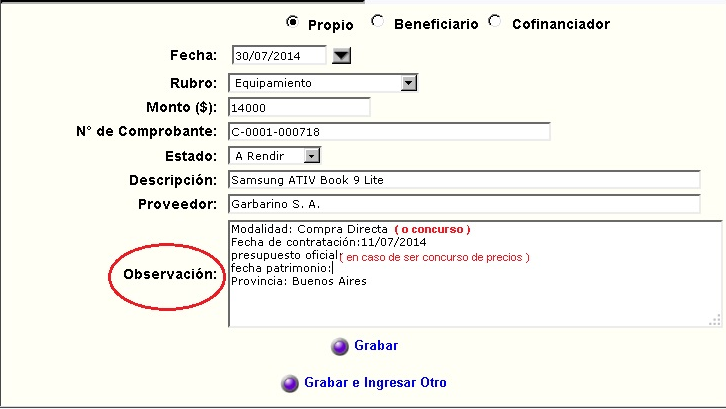 Los datos de registro de los bienes de capital deberán ser ingresados a través del sistema Émerix Web al momento de ser rendidos. La información deberá ser ingresada  en el casillero de OBSERVACIONES, tal como se muestra en el ejemplo. Los datos son los mismos que se ingresaban en la página web del Sistema de Registro de Bienes de Capital:Modalidad: toma de precios/compra directa / concurso/Fecha de contratación:Presupuesto Oficial: (en caso de ser concurso de precios) Fecha de patrimonio:Localidad/Provincia: (el lugar donde se encuentra la Unidad Ejecutora)Además en el casillero  "descripción" habrá que ser preciso. Como se ve en el ejemplo donde antes se podría haber puesto "una notebook",  aparecen la marca y modelo de la misma.5.2 Propiedad de los bienesEl equipamiento y remanente de bienes de consumo adquiridos para la ejecución del proyecto, quedarán, una vez finalizado el proyecto y en forma automática, en propiedad de la IB, salvo que expresamente se pacte otra cosa.Durante la ejecución de los proyectos los bienes serán propiedad de la IB, siendo responsabilidad el IR su guarda y conservación.6. Supervisión de la ejecuciónEl FONCYT, la DGPYPSE y la UCGAL supervisarán la ejecución de los proyectos financiados, cada uno en el área de su competencia, prestando atención especial a los siguientes aspectos:Avance de la ejecución de los proyectos según el plan de trabajos acordado.Documentación de la ejecución financiera. Registros contables inherentes al proyecto. Documentación probatoria de los gastos e inversiones realizadas conforme al plan de erogaciones. Efectiva realización de los aportes de contraparte comprometidos. Información cargada en el Sistema Emerix Web. 7. Responsabilidades de la Unidad Administradora (UA)La UA deberá velar por el buen uso de los recursos que le sean asignados para su administración y cumplir fielmente con la normativa del Programa de Innovación Tecnológica (PIT) que será de aplicación.7.2 Responsabilidades generales:La Unidad Administradora deberá comprometerse también:Al conocimiento y cumplimiento del presente manual y de las notificaciones enviadas por la ANPCyT. La UA deberá realizar un seguimiento mensual de la Pagina Web de la ANPCyT a fin de estar al corriente de las modificaciones y/o nuevas normativas aplicables a proyectos financiados por la ANPCyT.Al conocimiento de las políticas del BID aplicables a estas líneas de proyectos.A comunicar fehacientemente las modificaciones mencionadas en los puntos 1 y 2 a los Investigadores Responsables de los proyectos que administran.A la participación OBLIGATORIA de las capacitaciones de actualización brindadas por la Agencia y/o el BID.asegurar la prestación del servicio durante los períodos de receso, veraniego o invernal, a fin de no interrumpir la administración de los proyectos.A efectuar todos los procesos de adquisición (con la asistencia del IR del proyecto, cuando corresponda) en el marco de Proyectos financiados por la ANPCyT cumplimentando las normativas vigentes.A llevar un archivo ordenado e individualizado por Proyecto con la documentación original de respaldo de cada erogación.A enviar a la ANPCyT la certificación mensual de los becarios que participan en cada proyecto, velando que los mismos estén incluidos en la póliza de ART vigente.A llevar el control, por cada proyecto, de los montos ejecutados en cada uno de los rubros del mismo.A realizar, periódicamente, la carga de los gastos de los proyectos en el sistema Emerix Web y el control del grado de ejecución de los proyectos administrados para cumplir, en tiempo y forma con la rendición de los mismos, así como informar al FONCyT cuando detecte insuficiente ejecución de los fondos asignados a un proyecto.7.3 Requisitos de los comprobantesLa UA deberá ser responsable de que los comprobantes respaldatorios de gastos cumplan con los REQUISITOS LEGALES E IMPOSITIVOS VIGENTES. Los mismos deberán estar, en todas sus formas, emitidos a nombre del IR del Proyecto, de la IB o de la UA, mencionando el número de proyecto con la leyenda “Préstamo BID” para PICT 2004 en adelante y para PICTO, que no podrá ser incorporada al comprobante mediante el uso de un sello ni en forma manual una vez conformado el documento. Las Facturas por compras de Bienes de Capital deberán emitirse a nombre de la Institución Beneficiaria del proyecto ya que dichos bienes se incorporarán al inventario de la Institución.Se hace saber, que estos requisitos aplican también a las compras realizadas por internet.Para ser aceptado cada comprobante deberá:ser legalmente admisible (ser preimpreso, prenumerado, tener los números de inscripción, etc.). estar extendido correctamente. no poseer tachaduras, ni correcciones. ser de tipo “B”, “C”, Ticket Fiscal Homologado, factura Proforma/Invoice (la que será admitida solo junto con el comprobante de pago). en el caso del recibo, el mismo deberá ser oficial del proveedor y detallar la forma de pago (Ejemplo: cheque, efectivo, etc.) Sólo podrán ser aceptados los pagos efectuados mediante tarjeta de crédito corporativas de la Institución Beneficiaria o de la Unidad Administradora, o cuando la misma pertenezca a un miembro del Grupo Responsable (GR) del proyecto. En caso de tratarse de una tarjeta cuyo titular sea miembro del grupo colaborador, se necesitará previa autorización del FONCyT para su uso. El comprobante de pago deberá ser presentado conjuntamente con el resumen de la tarjeta de crédito. El porcentaje (%) extra, vigente en Argentina, que se añade a las compras realizadas en el exterior o de pasajes de viaje al extranjero, podrá ser considerado un gasto elegible si se trata de una tarjeta de crédito corporativa de la U.A. o de la I.B. y debe rendirse presentando el extracto del resumen de la tarjeta en donde el gasto figure discriminado.   Será de su responsabilidad invalidar cada comprobante no original, con sello que identifique el origen del recurso (subsidio o contrapartida) y quedará a su entero cargo todo gasto que no cumpla con dicho requisito. Cualquier excepción deberá contar con aprobación expresa y fehaciente de la DIGFE. La UA no podrá aceptar bajo ningún concepto copia de comprobantes.7.4 ContabilidadLa UA deberán mantener individualizadas las operaciones de movimientos de fondos en los registros contables, y la utilización de la cuenta bancaria de uso exclusivo para cada convocatoria, que permitan reflejar como mínimo el importe de los fondos recibidos, los gastos efectuados y la tenencia de fondos recibidos y no utilizados.Para el caso en que la administración de los fondos no sea realizada por personas obligadas a llevar libros de comercio y confeccionar una contabilidad en legal forma, deberán efectuar la misma sobre libros no rubricados, contando como mínimo con un libro Diario donde se registren los asientos que reflejen cada una de las operaciones, de acuerdo a principios de contabilidad generalmente aceptados.7.5 Rendiciones contablesLa UA deberá presentar las justificaciones por los pagos hechos con cargo a cada desembolso recibido, de acuerdo a los cronogramas establecidos en cada uno de los Contratos PICT y PICTO que administra.Las rendiciones deberán ser confeccionadas por línea y convocatoria. Tanto para los PICT como para los PICTOS, la rendición deberá presentarse a través del Sistema Emerix Web y enviarse en forma inmediata la Certificación Contable al FONCyT junto con la impresión de los gastos rendidos a través de dicho Sistema.El acceso al Sistema Emerix Web se podrá realizar en la página de la ANPCyT y con el usuario y clave que se le asigne a la UA.Las rendiciones contables de los proyectos serán revisadas. Se analizará, además de la pertinencia de todas las erogaciones, que se cumpla con lo siguiente:Que el equipamiento adquirido sea el originalmente presupuestado o el Investigador Responsable haya dado cuenta oportunamente de su cambio a la Unidad Administradora. Que los gastos rendidos no integren la lista de los gastos considerados como NO ELEGIBLES por el BID, detallados en el presente Manual de Operaciones. Que los viajes y viáticos hayan sido realizados por los miembros del Equipo de Trabajo del proyecto o se trate de investigadores invitados y que las rendiciones estén debidamente	confeccionadas  en  las  planillas  de  viáticos  correspondientes.Que los becarios hayan sido designados de acuerdo a lo establecido en el presente Manual. Que los gastos estén debidamente detallados. 7.6 Información requerida Para efectuar la rendición, la UA deberá presentar la siguiente documentación:I. Nota de Elevación: en original, firmada por el Responsable designado por la UA.II. Certificación Contable: junto con las planillas impresas desde el sistema Emerix Web, se deberá acompañar un dictamen de Contador Público (se adjunta modelo ilustrativo como Anexo III, con firma certificada en el respectivo Consejo Profesional, informando acerca de la documentación respaldatoria de los egresos efectuados que avalan lo informado.III. Los aportes de contraparte de los proyectos financiados por el FONCyT deben rendirse de la siguiente manera:Certificación Contable intervenida por el Consejo Profesional que corresponda (las planillas impresas desde el sistema Emerix Web tienen que ser certificadas por Contador Público), o en su defecto:Certificación de la Institución Beneficiaria del área de personal, para la rendición de salarios.Certificación de la Institución Beneficiaria del área de administración, para el caso de gastos.Fotocopia certificada por autoridad competente de los comprobantes de salarios o de gastos.El FONCyT no procesará rendiciones de contrapartida que no cumplan con alguna de las formas citadas de rendición.7.7 Numeración de las Presentaciones e identificaciónLas rendiciones que se presenten deberán estar foliadas y firmadas, es decir que las mismas deberán llevar numeración correlativa y progresiva en todas las hojas.Las rendiciones contables deberán estas identificadas, indicando el período rendido, a qué desembolso corresponde y a qué convocatoria.7.8 Características de las PresentacionesToda presentación que se efectúe deberá ser dirigida a:        SEÑOR DIRECTOR DEL FONCyTLic. Carlos CassanelloGodoy Cruz 2370- 2º piso – CP 1425Ciudad Autónoma de Buenos AiresS	/	DAsimismo toda información presentada no deberá contener tachaduras, raspados, enmiendas, etc., que impida su legibilidad. Deberán adjuntarse además las correspondientes notas de insumos, registro de bienes de capital, altas y bajas del grupo colaborador, reformulaciones presupuestarias, pedidos de prórroga, notificaciones de invitados, etc.  7.9 Modificaciones Presupuestarias:De acuerdo a la Resolución 413/11 el Investigador Responsable de los PICT y de los PICTO, está facultado para:Efectuar por sí la reformulación de los montos imputados a los rubros correspondientes a cada año del Proyecto, siempre que dichas reformulaciones no alteren el monto total del subsidio adjudicado y no se modifiquen en más del 35% el monto originalmente presupuestado del rubro que se traspasan los fondos. El IR podrá efectuar por sí, la adquisición de Equipamiento no presupuestado originalmente, sin mediar autorización previa por parte de la Agencia, siempre que el mismo sea pertinente, elegible e indispensable para el proyecto, con excepción de vehículos de cualquier tipo. No podrán realizarse cambios de equipos durante los últimos seis meses de ejecución del proyecto.Las notificaciones de reformulaciones y/o adquisiciones referidas anteriormente, deberán ser comunicadas por el INVESTIGADOR RESPONSABLE dentro de los 10 días hábiles a la UNIDAD ADMINISTRADORA. El incumplimiento de lo anterior podrá acarrear la declaración de no elegibilidad. 8. Modificaciones al Equipo del Proyecto:El Investigador Responsable podrá solicitar al FONCyT la modificación de los integrantes que conformen los Grupos del proyecto.Las solicitudes para incorporar Investigadores al Grupo Responsable, deberán ser enviadas por la Unidad Administradora al FONCyT, únicamente por correo electrónico, adjuntando nota justificada del Investigador Responsable, el CV del candidato a incorporar y carta de aceptación del cargo.Las presentaciones de renuncias al Grupo Responsable, como también el cambio de Investigador Responsable, deberán ser remitidas de manera formal al FONCyT, a través de la Unidad Administradora. Se deberá adjuntar la carta de renuncia justificada del integrante a desvincularse del proyecto y la aceptación de la misma por parte del Investigador Responsable.Las modificaciones en el Grupo de Colaboradores deberán ser comunicadas mediante nota formal del Investigador Responsable a la Unidad Administradora, quien las elevará al FONCyT conjuntamente con la rendición del período correspondiente (Sin incluir el CV del nuevo miembro). No serán aceptados gastos de colaboradores del proyecto con fecha anterior a la presentación de dicha nota en la Unidad Administradora.9. Informes Técnicos de Ejecución del ProyectoLos informes técnicos de avance (ITA) serán presentados por el Investigador Responsable en los formularios establecidos por el FONCYT, disponibles en http://www.agencia.mincyt.gob.ar/frontend/agencia/post/734, y que deberán enviarse a ita@mincyt.gob.ar.Deberán contener información verificable que permita comprobar el normal desarrollo del proyecto. Deberán presentarse a la finalización de cada año de ejecución y no más allá de los TREINTA (30) días corridos posteriores a esta fecha. Si vencido el plazo  no se presentó el informe técnico de avance (ITA), transcurrido  DIEZ (10) días hábiles administrativos desde esta fecha, la AGENCIA procederá, con comunicación al Investigador Responsable y a la Unidad Administradora, a suspender los desembolsos de la subvención hasta que el informe sea recibido por el FONCYT. Asimismo, se comunicará al Investigador Responsable, a la INSTITUCIÓN BENEFICIARIA y a la Unidad Administradora  que la falta de presentación del informe técnico de avance (ITA) es causal de rescisión unilateral del presente contrato y se  intimará a la presentación del mismo en un plazo de DIEZ (10) días hábiles administrativos.Si el informe técnico de avance (ITA) resultara desaprobado, la AGENCIA  suspenderá los desembolsos de la subvención, con comunicación a la Unidad Administradora y ésta al Investigador Responsable. Simultáneamente el FONCYT solicitará al Investigador Responsable que remita en el plazo de DIEZ (10) días hábiles administrativos posteriores, la ampliación del informe o la adecuada justificación. Si se aceptara la ampliación o justificación del informe, se levantará la suspensión del desembolso. En el caso contrario, se iniciará el procedimiento para la rescisión del contrato de acuerdo a lo estipulado en la cláusula 24ª del Contrato de Promoción.El informe científico-técnico final (ICTF),  será presentado por el Investigador Responsable en el formulario establecido por el FONCYT disponible en http://www.agencia.mincyt.gob.ar/frontend/agencia/post/734, y que deberá enviarse a ictf@mincyt.gob.ar ,  deberá contener información verificable que permita comprobar técnicamente sus resultados. El ICTF deberá entregarse dentro de los NOVENTA (90) días corridos contados a partir de la fecha de finalización de ejecución del proyecto.Si vencido el plazo no se presentó el informe científico-técnico final (ICTF), los investigadores pertenecientes al Grupo Responsable del proyecto no podrán acceder a ninguna de las líneas de financiamiento de la AGENCIA hasta que el informe se presente. Si el ICTF resultara desaprobado por el FONCYT, el Investigador Responsable e integrantes del Grupo Responsable del proyecto estarán inhabilitados para presentarse en las dos convocatorias de PICT continuas y siguientes a la desaprobación del informe, conforme a lo establecido en la Resolución ANPCYT Nº 055/03.10. INSPECCIONESLa AGENCIA efectuará inspecciones técnicas y contables en cualquier momento de la ejecución del/los Proyecto/s, para comprobar el destino dado a los fondos otorgados por el Programa y de los de otras fuentes utilizados, a cuyo efecto tendrán acceso a los libros, documentación e instalaciones, pudiendo requerir toda información que juzgue necesaria.MANUAL DE ADMINISTRACION DE OPERACIONESProyectos de Investigación Científica y Tecnológica PICT y PICTOANEXOSANexo I. Resumen Detalle de Pagos	21ANexo II. Detalle de Pagos por rubro	22ANexo III. Certificación Contable	23ANexo IV. Certificación de Proveedor	24ANexo V. Listado de países miembros del BID	27ANexo VI. Formulario de liquidación y rendición de viajes y viáticos	28ANexo VII. INSTRUCTIVO DE PROCEDIMIENTOS	29ANexo VIII. Pliego de Condiciones para la Contratación de BS y Serv Conexos	35OTROS ANEXOS	83Anexo IResumen Detalle de PagosResumen Detalle de Pagos(Confeccionar uno por proyecto administrado)(*) Los subsidios no podrán aplicarse a financiar sueldos, salarios, honorarios ni sobresueldos.(**) Sólo de los integrantes del Equipo de Trabajo y de investigadores invitados identificados en el Proyecto. Gastos de inscripción a congresos y otras reuniones científicas.(***) Deberá preverse el 5% del monto total del subsidio solicitado.Anexo IIDetalle de Pagos por rubroDetalle de Pagos(Confeccionar uno por proyecto administrado)RUBRO: Equipamiento, RRHH, insumos, Servicios TécnicosAnexo IIICertificación ContableCERTIFICACION CONTABLE SOBRE RENDICION DE CUENTASSeñores:	(Unidad Administradora)DomicilioCapital FederalEn mi carácter de Contador Público independiente, a su pedido y para su presentación ante la Agencia Nacional de Promoción Científica y Tecnológica, certifico la información detallada en el apartado siguiente:INFORMACION OBJETO DE LA CERTIFICACION Declaración efectuada por la (Unidad Administradora) sobre los gastos efectuados del Beneficio y de Contraparte por los proyectos (PICT o PICTOs) de la Convocatoria.........................., cuyo monto asciende a $ ................... con aportes del BID y $............. con aportes de la Contraparte. Dicha declaración ha sido firmada por mí al sólo efecto de su identificación. TAREA PROFESIONAL REALIZADA La emisión de una certificación consiste en constatar determinados hechos y circunstancias con registros contables y/o documentación de respaldo. Por lo expuesto, mi tarea profesional se limitó a cotejar facturas y recibos, enunciados en el adjunto a la presente . CERTIFICACION En base a las tareas descriptas, CERTIFICO que la Rendición de Cuentas informada por la UA, en la declaración individualizada en 1, concuerda con la documentación respaldatoria y registros contables indicados. Dr. XXXXXContador Público-UniversidadConsejo profesional Tº FºEn las rendiciones de los PICT se deben adjuntar las planillas impresas de la rendición enviada a través del sistema Emerix Web. Para los PICTOs deberán adjuntarse las planillas del presente Manual.Entendemos que la venta de los bienes abarcados por nuestra (s) factura (s) descritos a continuación podrán ser financiados en su totalidad o en parte con un préstamo del BANCO INTERAMERICANO DE DESARROLLO (BID)Si ustedes lo desean le presentaremos a la mayor brevedad una relación o relaciones ampliando la información sobre el origen de los bienes suministrados. (El término “Origen” utilizado a continuación es el país en que dichos materiales y/o equipos se han extraído, cultivado o producido, ya sea mediante manufactura, procesamiento o montaje. El origen de un artículo “producido” es el país en el cual, por conducto de dicha manufactura, procesamiento o montaje, se elabora otro producto, comercialmente reconocido, que difiere sustancialmente en sus características básicas, finalidad o utilidad de cualquiera de sus componentes importados. Para determinar el origen de esos bienes y equipos, es diferente la nacionalidad de la firma que produce o vende los bienes o equipos).Por la presente certificamos que los bienes abarcados por dicha(s) factura(s) provienen del país indicado abajo y que fueron expedidos al país del destinatario como sigue:Anexo VListado de países miembros del BIDPaíses miembros del BIDPara actualizaciones recomendamos visitar la página oficial del BID: http://www.iadb.org/es/acerca-del-bid/paises-miembros,6291.htmlAnexo VIFormulario de liquidación y rendición de viajes y viáticosFORMULARIO DE LIQUIDACION Y RENDICION DE VIAJES Y VIATICOSProyecto Nº:Motivo..................................................................................................Nombre y apellido de quién lo realiza..................................................................................1. Viático:Itinerario:…...................................................................................Total Días (a)Anexo VIIINSTRUCTIVO DE PROCEDIMIENTOS – SECTOR PUBLICOREALIZACIÓN DE LOS PROCEDIMIENTOS DE COMPRA       CONCURSO DE PRECIOS       (BIENES desde u$s 5.000.-  hasta U$S 100.000 - OBRAS desde U$S 0.- hasta U$S 350.000)El Beneficiario elabora las Bases del Concurso utilizando el pliego modelo del BID al que se le agrega las especificaciones técnicas. Designa la Comisión de PreadjudicaciónEl Beneficiario remite la documentación al FONDO que administra el instrumento dentro del cual hace el procedimiento.*En el caso de PICT/PICTO no corresponde el envío de la documentación al FONCyT.El FONDO revisa, tramita no objeción de la DIGPE y autoriza continuar o remite observaciones.El Beneficiario realiza el procedimiento:Remite Cartas de Invitación a cotizar y Pliego a los proveedores. Se deben recibir al menos tres ofertas válidas. El Beneficiario analiza técnicamente las ofertas recibidas, confecciona una planilla comparativa y elige la de menor precio que se ajuste a la especificación técnica.Confecciona Acta de Apertura, Acta de Evaluación Técnica,  Planilla de Comparación de Ofertas, Informe de Preadjudicación (debe mencionar garantía de mantenimiento de oferta y autorización de los signatarios de las ofertas).  El Beneficiario remite al FONDO copia de la siguiente documentación:Invitaciones a cotizarOfertas recibidas (al menos 3 ofertas válidas y comparables)Acta de Apertura Informe Técnico de Evaluación de Ofertas Cuadro Comparativo  Acta de Preadjudicación El FONDO revisa, tramita no objeción de la DIGPE y autoriza continuar o remite observaciones. El Beneficiario adjudica, informa el resultado a los oferentes que participaron y suscribe ORDEN DE COMPRA o CONTRATO DE BIENES o CONTRATO DE OBRAS. El Beneficiario remite al FONDO solicitud de desembolso y Planilla de detalle de pago acompañado de:Copia de la Orden de Compra o ContratoCopia de Factura, Invoice ó Proforma Invoice emitida a la orden de la Institución o Empresa adquirenteCertificado de ProveedorCopia de la Póliza de Caución o Garantía bancaria (en los casos donde existe un anticipo)Instrucciones de pagoEl FONDO revisa y tramita el desembolso ante la DIGPE.        LICITACION PUBLICA NACIONAL        (BIENES desde U$S 100.000.- hasta U$S 1.500.000 - OBRAS desde U$S 350.000.- hasta U$S          25.000.000)El Beneficiario elabora las Bases de la Licitación utilizando el pliego modelo del BID al que se le agrega las especificaciones técnicas. Designa la Comisión de Preadjudicación El Beneficiario remite la documentación al FONDO que administra el instrumento dentro del cual hace el procedimiento.El FONDO revisa, tramita no objeción de la DIGPE y autoriza continuar o remite observaciones.El Beneficiario realiza el procedimiento:Realiza una publicación en un medio de alcance nacional, de acuerdo con el Modelo de AvisoRealiza la Apertura en el día indicado, que debe ser 30 días después del Aviso. Se analizan técnicamente las ofertas recibidas, confecciona una planilla comparativa y elige la de menor precio que se ajuste a la especificación.Confecciona Acta de Apertura, Acta de Evaluación Técnica, Planilla de Comparación de Ofertas, Informe de Preadjudicación (mencionar garantía de mantenimiento de oferta y autorización de los signatarios de las ofertas) El Beneficiario remite al FONDO copia de la siguiente documentación: Aviso de publicación Copia de ofertas recibidas / Copia de Garantías de mantenimiento de ofertasActa de Apertura Informe Técnico de Evaluación de OfertasCuadro Comparativo de precios Acta de PreadjudicaciónEl FONDO revisa, tramita no objeción de la DIGPE y autoriza continuar o remite observaciones. El Beneficiario adjudica, informa el resultado a los oferentes que participaron y suscribe ORDEN DE COMPRA o CONTRATO DE BIENES o CONTRATO DE OBRAS. El Beneficiario remite al FONDO solicitud de desembolso y Planilla de detalle de pago acompañado de:Copia de la Orden de Compra o ContratoCopia de Factura, Invoice ó Proforma Invoice emitida a la orden de la Institución o Empresa adquirenteCertificado de ProveedorCopia de la Póliza de Caución o Garantia Bancaria (en los casos donde existe un anticipo)Instrucciones de pagoEl FONDO revisa y tramita el desembolso ante la DIGPE.        LICITACION PÚBLICA INTERNACIONAL        (BIENES desde U$S 1.500.000.- - OBRAS desde U$S 25.000.000.-)El Beneficiario elabora las Bases de la Licitación utilizando el pliego modelo del BID al que se le agrega las especificaciones técnicas. Designa la Comisión de Preadjudicación El Beneficiario remite la documentación al FONDO que administra el instrumento dentro del cual hace el procedimiento.El FONDO revisa, tramita no objeción de la DIGPE que consulta al BID (tiene Revisión Ex-Ante) y autoriza continuar o remite observaciones.El Beneficiario realiza el procedimiento:Realiza una publicación en un medio de alcance nacional, una publicación en el Development Business, de acuerdo con el Modelo de Aviso www.devbusiness.com dbusiness@un.org y en la página DgMarketRealiza la Apertura en el día indicado, que debe ser 45 días después del Aviso. Se analizan técnicamente las ofertas recibidas, confecciona una planilla comparativa y elige la de menor precio que se ajuste a la especificación.Confecciona Acta de Apertura, Acta de Evaluación Técnica,  Planilla de Comparación de Ofertas, Informe de Preadjudicación (mencionar garantía de mantenimiento de oferta y autorización de los signatarios de las ofertas)El Beneficiario remite al FONDO copia de la siguiente documentación:Aviso de publicación, copia del aviso publicado en el Development Business y en la página DgMarketCopia de ofertas recibidas / Copia de Garantías de mantenimiento de ofertasActa de Apertura Informe Técnico de Evaluación de Ofertas Cuadro Comparativo de precios Acta de PreadjudicaciónEl FONDO revisa, tramita no objeción de la DIGPE que consulta al BID (tiene Revisión Ex Ante) y autoriza continuar o remite observaciones.El Beneficiario adjudica, informa el resultado a los oferentes que participaron y suscribe ORDEN DE COMPRA o CONTRATO DE BIENES o CONTRATO DE OBRAS.  El Beneficiario remite al FONDO solicitud de desembolso y Planilla de detalle de pago acompañado de:Copia de la Orden de Compra o ContratoCopia de Factura, Invoice ó Proforma Invoice emitida a la orden de la Institución o Empresa adquirenteCertificado de ProveedorCopia de la Póliza de Caución o Garantia Bancaria (en los casos donde existe un anticipo)Instrucciones de pagoEl FONDO revisa y tramita el desembolso ante la DIGPE.      COMPRA DIRECTA DE BIENES o CONTRATACION DIRECTA DE SERVICIOS DE NO        CONSULTORIA (Servicios Ordinarios)El Beneficiario remite al FONDO que administra el instrumento, nota  solicitando autorización para la realización de una Compra o Contratación Directa, adjuntando: justificación técnica que la fundamenta, presupuesto del proveedor o factura pro forma según corresponda y modelo de orden de compra a utilizar.El FONDO revisa, tramita no objeción de la DIGPE y autoriza continuar o remite observaciones. Para compras mayores a U$S 150.000, la DIGPE obtiene la no objeción previa del BID (tiene Revisión Ex Ante).El Beneficiario adjudica y suscribe ORDEN DE COMPRA o CONTRATO DE BIENES o CONTRATO DE SERVICIOSEl Beneficiario remite al FONDO solicitud de desembolso y Planilla de detalle de pago acompañado de:Copia de la Orden de Com pra o ContratoCopia de Factura, Invoice ó Proforma Invoice emitida a la orden de la Institución o Empresa adquirenteCertificado de ProveedorCopia de la Póliza de Caución (en los casos donde existe un anticipo)Instrucciones de pagoEl FONDO revisa y tramita el desembolso ante la DIGPE.Sólo podrá optarse por este procedimiento si se cumple al menos lo siguiente:Bienes:a) La estandarización de equipo o de repuestos, con fines de compatibilidad con el equipo existente, puede justificar compras adicionales al proveedor original. Para que se justifiquen tales compras, el equipo original debe ser apropiado, el número de elementos nuevos por lo general debe ser menor que el número de elementos en existencia, el precio debe ser razonable y deben haberse considerado y rechazado las ventajas de instalar equipo de otra marca o fuente con fundamentos aceptables para el Banco.b) El equipo requerido es patentado o de marca registrada y sólo puede obtenerse de una fuente.c) De manera genérica debe acreditarse que existe un único bien que resulta elegible y un único proveedor. Lo mismo aplica para la contratación directa de un servicio de no consultoría.d) Otros casos deben ser consultados.Servicios:a) en el caso de servicios que constituyen una continuación natural de servicios realizados anteriormente por la firma.b) si se trata de operaciones de emergencia en respuesta a desastres y de servicios de consultoría necesarios por el plazo de tiempo inmediato después de la emergenciac) para servicios muy pequeñosd) cuando solamente una firma está calificada o tiene experiencia de valor excepcional para los servicios.        CONSULTORIA – SELECCIÓN BASADA EN CALIDAD Y COSTOEl Beneficiario elabora los Términos de Referencia de la Consultoría, confecciona el Pedido de Propuesta ajustado al modelo del BID y completa el Aviso de llamado a presentaciones de Expresiones de Interés. El Beneficiario remite la documentación al FONDO que administra el instrumento dentro del cual hace el procedimiento.El FONDO revisa, tramita no objeción de la DIGPE y autoriza continuar o remite observaciones. Para las Consultorías mayores a U$S 1.000.000, la DIGPE obtiene la no objeción previa del BID (tiene Revisión Ex Ante)El Beneficiario realiza el procedimiento:Realiza una publicación del aviso del llamado a presentación de Expresiones de Interés  en un medio de alcance nacional. Se indica la documentación que debe acompañar la presentación, para mayores a U$S 200.000 necesita publicidad internacional de la consultoría. Realiza la Apertura de las presentaciones en el día indicado, que debe ser como mínimo 14 días después del aviso.Realiza la evaluación de los antecedentes de las entidades presentantes, confecciona la lista corta y el orden de mérito de los 6 con mejores calificaciones. Las listas cortas deben ser homogéneas, es decir estar constituidas por firmas o por entidades sin fines de lucro.El Beneficiario remite al FONDO la lista corta. A partir de allí todos los presentantes quedan en igualdad de condiciones.El FONDO revisa, tramita no objeción de la DIGPE y autoriza continuar o remite observaciones.El Beneficiario realiza el procedimiento:Remite los Pedidos de Propuesta a las firmas integrantes de la lista corta y se les otorga un plazo no inferior a 4 semanas para realizar la presentación de la propuesta técnica y, en sobre cerrado, la propuesta económica.Se deben recibir las presentaciones y realizar la evaluación de las propuestas técnicas con la metodología y puntaje establecido en el Pedido de Propuestas. Los sobres conteniendo la propuesta económica deben ser guardados hasta la nueva instancia.El FONDO revisa, tramita no objeción de la DIGPE y autoriza continuar o remite observaciones. El Beneficiario comunica el puntaje otorgado a cada oferente y se cita a la apertura pública del sobre conteniendo la propuesta económica. Confecciona Acta de Preadjudicación utilizando la fórmula de ponderación calidad técnica-precio, a la oferta con mayor puntaje. El FONDO revisa, tramita no objeción de la DIGPE y autoriza continuar o remite observaciones.  El Beneficiario adjudica, informa el resultado y firma CONTRATO DE CONSULTORIA.El Beneficiario remite al FONDO solicitud de desembolso y Planilla de detalle de pago acompañado de:Copia del ContratoCopia de Factura, Invoice ó Proforma Invoice emitida a la orden del beneficiarioCertificado de ProveedorCopia de la Póliza de Caución de garantía de contrato.Instrucciones de pagoEl FONDO revisa y tramita el desembolso ante la DIGPE.       CONSULTORIA – SELECCIÓN BASADA EN CALIFICACION DE LOS CONSULTORESEl Beneficiario elabora los Términos de Referencia de la Consultoría, confecciona el Pedido de Propuesta ajustado al modelo del BID y completa el Aviso de llamado a presentaciones de Expresiones de Interés. El Beneficiario remite la documentación al FONDO que administra el instrumento dentro del cual hace el procedimiento.El FONDO revisa, tramita no objeción de la DIGPE y autoriza continuar o remite observaciones. El Beneficiario realiza el procedimiento: Realiza una publicación del aviso del llamado a presentación de Expresiones de Interés  en un medio de alcance nacional. Se indica la documentación que debe acompañar la presentación.Realiza la Apertura de las presentaciones en el día indicado, que debe ser como mínimo 14 días después del avisoRealiza la evaluación de los antecedentes de las entidades presentantes, confecciona la lista corta y el orden de mérito de los 6 con mejores calificaciones. Las listas cortas deben ser homogéneas, es decir estar constituidas por firmas o por entidades sin fines de lucro. El Beneficiario remite al FONDO la lista corta.El FONDO revisa, tramita no objeción de la DIGPE y autoriza continuar o remite observaciones.El Beneficiario realiza el procedimiento: Selecciona al que esta 1° en el orden de merito por lo que tiene las calificaciones y las referencias más apropiadas, presenta una propuesta técnica conjuntamente con una propuesta financiera y la invita a negociar el contrato.Confecciona Acta de Preadjudicación.El FONDO revisa, tramita no objeción de la DIGPE y autoriza continuar o remite observaciones. El Beneficiario adjudica, informa el resultado y firma CONTRATO DE CONSULTORIA.El Beneficiario remite al FONDO solicitud de desembolso y Planilla de detalle de pago acompañado de:Copia del ContratoFactura B, Invoice ó Proforma Invoice emitida a la orden del beneficiarioCertificado de ProveedorCopia de la Póliza de Caución de garantía de contrato.Instrucciones de pagoEl FONDO revisa, tramita el desembolso ante la DIGPE.CONSULTORIA – SELECCIÓN DE CONSULTORES (3 CVs – TERNA)El Beneficiario elabora los Términos de Referencia y el perfil  para la selección del consultor. El Beneficiario realiza el procedimientoInvita a los posibles candidatos para que presenten CVs para participar de la terna.Debe recibir al menos tres CVs que cumpla con el perfil. El Beneficiario analiza los antecedentes académicos y la experiencia laboral, confecciona la grilla de puntuación y elige al de mayor puntaje.Confecciona Acta de Selección del Consultor.El Beneficiario remite la documentación al FONDO que administra el instrumento dentro del cual hace el procedimiento.El FONDO revisa, tramita no objeción de la DIGPE y autoriza continuar o remite observaciones. El Beneficiario firma CONTRATO DE LOCACION DE SERVICIOS. El Beneficiario remite al FONDO solicitud de desembolso y Planilla de detalle de pago acompañado de:Copia del ContratoFactura emitida a la orden del beneficiario. En caso de anticipo, nunca superiores a 6 meses, la factura acompañara la rendición.Instrucciones de pagoEl FONDO revisa y tramita el desembolso ante la DIGPE.Anexo VIIIConcurso de PreciosPliego de Condiciones para la Contratación de Bienes y Servicios Conexos1. DOCUMENTOS PARA LA ADQUISICIÓN DE BIENES CONCURSO DE PRECIOS…………362. DOCUMENTO PARA LA CONTRATACION DE SERVICIOS CONCURSO DE PRECIOS…..563. INFORME SOBRE LA EVALUACIÓN DE LAS OFERTAS…………………………………….....77Agencia Nacional de Promoción Científica y Tecnológica Banco Interamericano de DesarrolloCONTRATO DE PRÉSTAMO BID ..../OC-ARPROGRAMA DE INNOVACION TECNOLOGICA……DOCUMENTOS PARA LA ADQUISICIÓN DE BIENESCONCURSO DE PRECIOS Contratante:                                               PROYECTO Nº:      /     CONCURSO DE PRECIOS Nº      /     ADQUISICION de:“                                   ”Presupuesto Oficial:  ………………Ciudad de      ,      de      de      INDICEA.	INVITACIONB.	ASPECTOS GENERALES1.1	Fuente de Recursos1.2	Terminología1.3	Marco legal1.4 	Calificación de los oferentesC.	INSTRUCCIONES A LOS PARTICIPANTES2.	CONCURSO DE PRECIOS2.1	Características del procedimiento2.2	Requisitos para los participantes2.3	Cotización y contratación3.	OFERTAS3.1	Presentación de las ofertas3.2	Garantía de mantenimiento de la oferta3.3	Documentos que integran la oferta3.4	Apertura de las ofertas3.5	Análisis de las ofertas3.6	Adjudicación del Contrato3.7	Notificación al adjudicatario3.8	Garantía de los bienes3.9      SegurosD.	CONDICIONES CONTRACTUALES4.1	Plazo de entrega4.2	Inspección de los bienes4.3	Pago5.	Recepción de los trabajos 6.	Prorroga de jurisdicciónE.         ANEXOSI.      Lista de Bienes y Especificaciones TécnicasII.     Formularios de Oferta y Lista de PreciosIII.    Elegibilidad para el Suministro de Bienes y Servicios IV.   Requisitos de la Orden de Compra o Contrato a SuscribirV.    Prácticas ProhibidasA.	INVITACIONEl       invita a empresas a presentar cotizaciones para la provisión de los siguientes bienes       a ser entregados en       , Provincia de      .B.	ASPECTOS GENERALES1.1	Fuente de RecursosLa República Argentina ha recibido del Banco Interamericano de Desarrollo (BID) un préstamo para financiar parcialmente el costo del “Programa de Innovación Tecnológica” Préstamo BID Nº ……/OC-AR y se prevé que parte de los fondos de este préstamo  se han de aplicar a pagos elegibles para la adquisición de bienes conforme al Proyecto        Nº      /     . 1.2	TerminologíaLas expresiones que aquí se definen se aplican al presente documento y a sus formularios y planillas adjuntas:Beneficiario- Prestatario: es la República ArgentinaB.I.D. o Banco: es el Banco Interamericano de Desarrollo.Préstamo: es el Programa de Innovación Tecnológica - Prestamo BID Nº ……/OC-AR, celebrado entre el BID y el Prestatario.Proyecto: es  la Línea de Financiamiento y número de Subproyecto para el cual se realiza la adquisición.Comprador: es la persona jurídica del derecho público, que encarga la adquisición de los bienes y figura designada como tal en las Bases y Condiciones que integran la documentación de este Concurso de Precios.Proveedor: es la persona de existencia ideal o visible que ha formalizado el Contrato y se encuentra obligada al suministro de los bienes, en los términos previstos. Días: son días calendario y meses son meses calendario.1.3	Marco legalEl Beneficiario está obligado durante la adquisición a regirse por el Convenio de Préstamo Nº ………/OC-AR las Políticas para la Adquisición de Bienes y Obras financiadas por el Banco Interamericano de Desarrollo GN-2349-9 - Marzo 2011 y las estipulaciones del presente documento. Cuando exista vacío normativo o deba resolverse sobre aspectos no reglamentados en estas bases, se aplicarán supletoriamente las normas que de acuerdo a derecho correspondan a la jurisdicción del Contratante y a la personería de éste, siempre que no se opongan a lo establecido en: i) el Convenio de Préstamo y ii) las Normas de Adquisiciones del BID.En todos los casos y cualquiera sea la personería del Comprador, se entenderá que el Contrato u orden de compra que se celebre con el adjudicatario del Concurso de Precios, es un Contrato de provisión de bienes regido por la ley de la República Argentina.1.4	Calificación del oferente Junto con la oferta, deberá presentarse la documentación necesaria que permita demostrar fehacientemente que:	a.	si el Oferente ofrece suministrar bienes que no ha fabricado o producido, está debidamente autorizado por el fabricante o productor de los bienes para suministrarlos en la República Argentina;si el Oferente no está legalmente establecido en la República Argentina, en caso de que se acepte su oferta, deberá estar representado en dicho país por un agente con capacidad y equipamiento para dar cumplimiento a las obligaciones del Proveedor en materia de mantenimiento, reparación y existencia de repuestos que se establezcan en la Orden de Compra y/ o en las Especificaciones Técnicas.El Oferente deberá tener la nacionalidad de un país elegible, de conformidad con lo establecido en el Anexo III. C.	INSTRUCCIONES A LOS PARTICIPANTES2.	CONCURSO DE PRECIOS2.1	Características del procedimientoEl sistema utilizado para la adquisición de los bienes será el de Concurso de Precios por invitación.Los invitados a cotizar deberán manifestar su voluntad de participación en el presente concurso en un plazo que no podrá exceder de 3 días corridos contados a partir de recibida esta documentación.Los oferentes podrán realizar consultas por escrito sobre la documentación ejecutiva hasta cinco (5) días hábiles antes de la fecha de apertura de las ofertas. El contratante responderá por escrito a todos los invitados y sin identificar a quien hizo la consulta. Al momento de la adjudicación deberá contarse con un mínimo de 3 cotizaciones aceptables.2.2	Requisitos para los participantesEl Contratante cursó invitaciones para presentar ofertas a empresas con capacidad jurídica y solvencia, técnica, económica y financiera. 2.3	Cotización y contrataciónEl Oferente cotizará un precio único por el que se compromete a proveer el bien solicitado. En caso de cotizaciones en moneda extranjera la conversión a Pesos Argentinos ($) se realizará tomando el tipo de cambio de la fecha límite para la recepción de las ofertas. La tasa de cambio aplicable será la del Banco Central de la República Argentina, Dólar Referencia.3.	OFERTAS3.1	Presentación de las ofertasLa presentación de las ofertas se efectuará en único sobre cerrado, en el lugar, día y hora, especificado en la carta de invitación, con la siguiente leyenda en su exterior:Concurso de Precios N°  ........................Nombre del Contratante: ................................Adquisición de: ..............................................Lugar de Apertura: ............................................. Fecha y hora de apertura:       de       de      .      :      hs. Nombre y dirección del Oferente:       La oferta tendrá una validez de SESENTA (60) días a partir de la fecha límite de presentación de ofertas y los documentos que la integran deberán presentarse firmados por el Oferente, en todos sus folios. Garantía de Mantenimiento de OfertaOpción A)Como parte de su oferta, cada Oferente deberá presentar una Garantía de Mantenimiento de Oferta por un plazo de OCHENTA (80) días, desde la fecha límite de presentación de ofertas y por un monto de:Lote 1: PESOS       ($     )Lote 2: PESOS       ($     )Lote 3: PESOS       ($     )Nota para el Comitente: solo aplica cuando la invitación es por lotes Para el caso de cotizar más de un lote, el monto de la garantía a presentar será el que resulte de la suma de los montos de las garantías individualesEsta Garantía deberá consistir en una póliza de seguro de caución, depósito en efectivo, cheque certificado o aval bancario.óOpción B)En caso de no requerir una garantía se deberá incluir debajo del título la leyenda “NO CORRESPONDE”Nota para el Comitente: Eliminar la opción no utilizada. Para el caso de la opción A, completar los datos. Una vez realizada la opción eliminar las referencias a Opción  A) ó y Opción  B) y la presente nota.3.3	Documentos que integran la ofertaLa oferta deberá incluir los siguientes documentos:Formulario de la OfertaEspecificaciones técnicasFolletos generales del bienCopia de la documentación relativa a la constitución o condición jurídica del oferente; un poder (escritura pública) en que se otorguen facultades al firmante de la oferta para comprometer al oferente.Garantía de mantenimiento de Oferta (en caso de ser requerida)Nota para el Comitente: Agregar toda la documentación que se crea necesaria para la presentación de la oferta en cada caso. Eliminar la presente nota.3.4	Apertura de las ofertasEn el lugar, fecha y hora especificada en la Carta de Invitación se abrirán los sobres con las cotizaciones, con la presencia de los responsables que la Contratante designe y los representantes de las empresas invitadas que deseen participar, labrándose un acta a tal efecto, en la que deberá constar:Nómina de los responsables designados por la ContratanteMonto de las ofertas.Toda otra circunstancia relacionada con el acto, que el funcionario responsable estime oportuno consignar.Dicha acta deberá estar firmada por los responsables que se consignan en el ítem “a” del presente artículo y los representantes de los oferentes que deseen hacerlo.Las ofertas presentadas con posterioridad a la fecha y hora indicada en la Carta de Invitación, serán devueltas sin abrir.3.5	Análisis de las ofertasLas ofertas serán analizadas por una Comisión de Preadjudicación, cuyos integrantes serán designados por el Contratante, siendo su máxima responsabilidad la de emitir el Reporte de Evaluación.El Contratante tiene el derecho de aceptar o rechazar cualquier oferta, así como de anular el Concurso de Precios y rechazar todas las ofertas sin incurrir por ello en responsabilidad alguna hacia el/los Oferente/s afectado/s por esta acción, no teniendo obligación de comunicar los motivos del rechazo o anulación.La información relativa al examen, aclaración, evaluación y comparación de las ofertas y las recomendaciones para la adjudicación de un contrato no podrán ser reveladas a los licitantes ni a ninguna otra persona que no participe oficialmente en dicho proceso hasta que se haya anunciado el nombre del Adjudicatario. Todo intento de un Licitante de influir en la tramitación de las ofertas o en la decisión sobre la adjudicación por parte del Contratante puede dar lugar al rechazo de la oferta de ese Oferente.3.6	Adjudicación del ContratoEl Contratante adjudicará el Contrato al Oferente cuya Oferta se ajuste a las condiciones de estos Documentos y que resulte ser la de precio evaluado más bajo. En caso de requerirse varios lotes la evaluación de ofertas y adjudicación del contrato (o de los contratos), será hecha sobre la base de lote por lote. 3.7	Notificación al adjudicatario El Contratante notificará fehacientemente al Adjudicatario, que su oferta ha sido aceptada, para que éste se presente a firmar la Orden de Compra o Contrato respectivo en el lugar y fecha que determine el Contratante. Si así no lo hiciere en un plazo máximo de 14 días, el Contratante procederá a ejecutar su garantía de oferta en caso de haberse solicitado.Asimismo notificará a todos los participantes el resultado del concurso.3.8       Garantía de los bienesEl Proveedor garantiza que todos los bienes suministrados en virtud del contrato son nuevos, sin uso,  y del último modelo a la fecha límite fijada para la presentar ofertas.El Proveedor garantiza además que todos los bienes suministrados en virtud del contrato estarán libres de defectos atribuibles al diseño, los materiales o la confección o a cualquier acto u omisión del proveedor que pudiera manifestarse en ocasión del uso normal de los bienes en las condiciones imperantes en el país.La garantía permanecerá en vigor durante       (     ) meses, a partir de la fecha en que los bienes hayan sido entregados o puestos en uso, a satisfacción del Comprador, en caso de requerirse la intervención del Proveedor para tales efectos.El Comprador notificará de inmediato y por escrito al Proveedor cualquier reclamación a que hubiera lugar con arreglo a la garantía y el Proveedor reparará o reemplazará los bienes defectuosos en todo o en parte, sin costo para el comprador.3.9     SegurosCuando los bienes que deban suministrarse sean transportados por el Proveedor, éste deberá constituir un seguro por un monto equivalente al ciento diez por ciento (110 %), del valor de los bienes; el seguro cubrirá los bienes "de depósito a depósito" contra todo riesgo.D.	CONDICIONES CONTRACTUALES4.1	Plazo de entregaEl plazo de entrega será de       (     ) días, contados a partir de la fecha de firma de la orden de compra o contrato de provisión. 4.2	Inspección de los bienes La verificación de la correcta provisión de los bienes, y la prestación de los servicios a cargo del Proveedor si los hubiere, será llevada a cabo por el personal que el Contratante designe a tales efectos.4.3	PagoEl/Los pago/s se realizará/n de la siguiente forma:Opción A)Anticipo: El veinte por ciento (20%) del precio total del Contrato u Orden de Compra se pagará dentro de los treinta (30) días siguientes a la presentación de una garantía por un monto equivalente, en la forma que el Comprador considere aceptable.Contra entrega: El ochenta por ciento (80%) del precio total del Contrato u Orden de Compra se pagará dentro de los treinta (30) días siguientes a la fecha de entrega del bien contra la presentación de un remito o certificado de aceptación correspondiente emitido por el Comprador.óOpción B)El cien por ciento (100%) del precio total del Contrato u Orden de Compra se pagará dentro de los treinta (30) días siguientes a la fecha de entrega del bien contra la presentación de un remito o certificado de aceptación correspondiente emitido por el Comprador.óOpción C)El cien por ciento (100%) del precio total del Contrato u Orden de Compra se pagará anticipado contra presentación de una Póliza de Seguro de Caución o Garantía Bancaria por el monto total del anticipo.Nota para el Comitente: Eliminar la opción no utilizada. Una vez realizada la opción eliminar las referencias a Opción  A, Opción B, Opción C) y la presente nota.5.	RECEPCIÓN DEL BIEN Y PLAZO DE GARANTÍAUna vez recibido el bien de conformidad por el personal técnico del Comprador, se firmará entre este y el Comprador un Acta de Recepción del Bien, que permitirá que el Proveedor presente la factura correspondiente. A partir de dicha Acta comenzará a regir la garantía del bien la que deberá extenderse por el plazo establecido en la cláusula 3.8. 6.	PRORROGA DE JURISDICCIONSe deja establecido que cualquier contienda que surja de la contratación propiciada, así como también sobre la interpretación de cláusulas contractuales y/o del presente documento, serán dirimidas en los Tribunales de la República Argentina. E.      ANEXOSI.      Lista de Bienes y Especificaciones TécnicasII.     Formularios de Oferta y Lista de PreciosIII.    Elegibilidad para el Suministro de Bienes y ServiciosIV.    Requisitos de la Orden de Compra o Contrato a SuscribirV.     Prácticas ProhibidasANEXO ILISTA DE BIENES Y ESPECIFICACIONES TÉCNICASNOMBRE DE QUIEN REALIZA EL CONCURSO .………………………CONCURSO DE PRECIOS Nº.................PARA EL SUMINISTRO DE:INSTRUCCIONES al Anexo IEl Comprador incluirá esta lista en los documentos del concurso.La lista deberá indicar como mínimo los artículos necesarios, las cantidades respectivas, y las fechas de entrega deseadas.Adjuntar al presente Anexo las correspondientes especificaciones técnicas de los Bienes a suministrar. Las referencias a marcas comerciales o números de catálogo deben evitarse. Cuando se haga referencia a especificaciones estándares deberá agregarse que también serán aceptables otros estándares nacionales o internacionales de calidad igual o superior.Especificar las inspecciones y pruebas que se requerirán y el lugar en que habrán de efectuarse.Precisar los Servicios Conexos requeridos (tales como instalación,  puesta en marcha, manuales, mantenimiento, etc., si los hubiera).ANEXO IIMODELO DE FORMULARIO DE OFERTA Y LISTA DE PRECIOS							(Lugar y fecha) __________SeñoresDirección:     .Provincia de      .Concurso de Precios N°:      /     Adquisición: “     ”,Nombre y dirección del Oferente:            (Nombre del representante del Oferente) abajo firmante, con domicilio real en la calle      de la ciudad de       de la Provincia de      , República Argentina, quién se presenta en su carácter de titular y/o representante legal  de la Empresa      , después de estudiar cuidadosamente los documentos adjuntos y no quedando duda alguna, propongo: proveer los bienes solicitados según los plazos previstos, por la suma total de       (     )_____________________       Firma del Oferente	Adjunto Lista de PreciosLISTA DE PRECIOS Nombre del Contratante:      Concurso de Precios Nº      /     		Página ___ de __Firma del Licitante 	.Nota: En caso de discrepancia entre el precio unitario y el precio total, prevalecerá el precio unitario, a menos que haya un error evidente en la colocación de la coma decimal, en cuyo caso prevalecerá el total cotizado y se corregirá el precio unitario.ANEXO IIIELEGIBILIDADES PARA EL SUMINISTRO DE BIENES y SERVICIOS CONEXOSBanco Interamericano de DesarrolloIII – 1.  Requisitos de origen de bienesEl término “país de origen” significa el país en el cual los bienes han sido extraídos, cosechados, cultivados, producidos, manufacturados o procesados; o el país en que como efecto de la manufactura, procesamiento o montaje, resulte otro artículo, comercialmente reconocido que difiera sustancialmente a las características básicas de sus componentes importados.      III – 2.  Requisitos de Nacionalidad de Oferentes Se considera que un Oferente tiene la nacionalidad de un país elegible si cumple con los siguientes requisitos: III.-3.  Países Elegibles. en caso de personas naturales:ser ciudadano de un país elegible; ohaber establecido su domicilio en un país elegible como residente “bona fide” y estar legalmente autorizado a trabajar en dicho país (en otra capacidad que la de funcionario internacional) en caso de entidades privadas (firmas):estar constituidas, incorporadas o registradas en un país elegible y operar de conformidad con las disposiciones legales de dicho país; yque más del 50% del capital del Oferente sea de propiedad de una o más personas naturales o firmas de país elegible, de acuerdo con las definiciones señaladas anteriormentepara el caso de obras:cuando se trate de un contrato para la ejecución de obras, sean ciudadanos de un país miembro por lo menos el 80% del personal que deba prestar servicios en el país donde la obra se lleve a cabo, sea que las personas estén empleadas directamente por el contratista o por subcontratistas. Para los efectos de este cómputo, si se trata de una firma de un país distinto al de la construcción, no se tendrán en cuenta los ciudadanos o residentes permanentes del país donde se lleve a cabo esa construcción.las normas indicadas en los puntos II y III anteriores se aplican también a cada uno de los miembros de un “ joint venture”, consorcio (asociación de dos o más firmas), Uniones Transitorias de Empresas y a firmas que se  propongan para subcontratar parte del trabajo.III – 3.  Países ElegiblesElegibilidad para el suministro de bienes, la construcción de obras y la prestación de servicios en adquisiciones financiadas por el BancoLista de países miembros cuando el financiamiento provenga del Banco Interamericano de Desarrollo:Alemania, Argentina, Austria, Bahamas, Barbados, Bélgica, Belice, Bolivia, Brasil, Canadá, Chile, Colombia, Costa Rica, Croacia, Dinamarca, Ecuador, El Salvador, Eslovenia, España, Estados Unidos, Finlandia, Francia, Guatemala, Guyana, Haití, Honduras, Israel, Italia, Jamaica, Japón, México, Nicaragua, Noruega, Países Bajos, Panamá, Paraguay, Perú, Portugal, Reino Unido, República de Corea, República Dominicana, República Popular de China, Suecia, Suiza, Surinam, Trinidad y Tobago, Uruguay, y Venezuela.Territorios elegiblesGuadalupe, Guyana Francesa, Martinica, Reunión – por ser Departamentos de Francia. Islas Vírgenes Estadounidenses, Puerto Rico, Guam – por ser Territorios de los Estados Unidos de América.Aruba – por ser País Constituyente del Reino de los Países Bajos; y Bonaire, Curazao, Sint Maarten, Sint Eustatius – por ser Departamentos de Reino de los Países Bajos.Hong Kong – por ser Región Especial Administrativa de la República Popular de China.Criterios para determinar Nacionalidad y el país de origen de los bienes y serviciosPara efectuar la determinación sobre: a) la nacionalidad de las firmas e individuos elegibles para participar en contratos financiados por el Banco y b) el país de origen de los bienes y servicios, se utilizarán los siguientes criterios:A) Nacionalidada) Un individuo tiene la nacionalidad de un país miembro del Banco si satisface uno de los siguientes requisitos:es ciudadano de un país miembro; oha establecido su domicilio en un país miembro como residente “bona fide” y está legalmente autorizado para trabajar en dicho país.b) Una firma tiene la nacionalidad de un país miembro si satisface los dos siguientes requisitos:esta legalmente constituida o incorporada conforme a las leyes de un país miembro del Banco; ymás del cincuenta por ciento (50%) del capital de la firma es de propiedad de individuos o firmas de países miembros del Banco.Todos los socios de una asociación en participación, consorcio o asociación (APCA) con responsabilidad mancomunada y solidaria y todos los subcontratistas deben cumplir con los requisitos arriba establecidos.B) Origen de los BienesLos bienes se originan en un país miembro del Banco si han sido extraídos, cultivados, cosechados o producidos en un país miembro del Banco.  Un bien es producido cuando mediante manufactura, procesamiento o ensamblaje el resultado es un artículo comercialmente reconocido cuyas características básicas, su función o propósito de uso son substancialmente diferentes de sus partes o componentes.En el caso de un bien que consiste de varios componentes individuales que requieren interconectarse (lo que puede ser ejecutado por el suministrador, el Contratante o un tercero) para lograr que el bien pueda operar, y sin importar la complejidad de la interconexión, el Banco considera que dicho bien es elegible para su financiación si el ensamblaje de los componentes individuales se hizo en un país miembro.  Cuando el bien es una combinación de varios bienes individuales que normalmente se empacan y venden comercialmente como una sola unidad, el bien se considera que proviene del país en donde este fue empacado y embarcado con destino al Contratante.Para efectos de determinación del origen de los bienes identificados como “hecho en la Unión Europea”, estos serán elegibles sin necesidad de identificar el correspondiente país específico de la Unión Europea.El origen de los materiales, partes o componentes de los bienes o la nacionalidad de la firma productora, ensambladora, distribuidora o vendedora de los bienes no determina el origen de los mismosC) Origen de los ServiciosEl país de origen de los servicios es el mismo del individuo o firma que presta los servicios conforme a los criterios de nacionalidad arriba establecidos.  Este criterio se aplica a los servicios conexos al suministro de bienes (tales como transporte, aseguramiento, montaje, ensamblaje, etc.), a los servicios de construcción y a los servicios de consultoría.ANEXO IVREQUISITOS DE LA ORDEN DE COMPRA O CONTRATO A SUSCRIBIREl Contratante podrá emitir y suscribir la orden de compra o contrato que legalmente utilice la Institución Beneficiaria. Los requisitos mínimos que debe tener el documento a suscribirse son los siguientes: Lugar y fecha de emisión.Nombre y número de orden del comprobante.Nombre y domicilio del contratante y del proveedor.Número de CUIT y condición frente al I.V.A. del emisor.Número de CUIT y condición frente al I.V.A. del destinatario.Detalle de los bienes solicitados.Cantidades, precios unitarios y totales de los bienes solicitados.Condición de pago y plazo de entrega de los bienes.Firma del comprador o encargado de compras.ANEXO VPRÁCTICAS PROHIBIDASPrácticas Prohibidas El Banco exige a todos los Prestatarios (incluyendo los beneficiarios de donaciones), organismos ejecutores y organismos contratantes, al igual que a todas las firmas, entidades o individuos oferentes por participar o participando en actividades financiadas por el Banco incluyendo, entre otros, solicitantes, oferentes, proveedores de bienes, contratistas, consultores, miembros del personal, subcontratistas, subconsultores, proveedores de servicios y concesionarios (incluidos sus respectivos funcionarios, empleados y representantes, ya sean sus atribuciones expresas o implícitas), observar los más altos niveles éticos y denuncien al Banco todo acto sospechoso de constituir una Práctica Prohibida del cual tenga conocimiento o sea informado, durante el proceso de selección y las negociaciones o la ejecución de un contrato.  Las Prácticas Prohibidas comprenden actos de: (i) prácticas corruptivas; (ii) prácticas fraudulentas; (iii) prácticas coercitivas; y (iv) prácticas colusorias y (v) prácticas obstructivas. El Banco ha establecido mecanismos para la denuncia de la supuesta comisión de Prácticas Prohibidas. Toda denuncia deberá ser remitida a la Oficina de Integridad Institucional (OII) del Banco para que se investigue debidamente. El Banco también ha adoptado procedimientos de sanción para la resolución de casos y ha celebrado acuerdos con otras Instituciones Financieras Internacionales (IFI) a fin de dar un reconocimiento recíproco a las sanciones impuestas por sus respectivos órganos sancionadores.    El Banco define, para efectos de esta disposición, los términos que figuran a continuación:Una práctica corruptiva consiste en ofrecer, dar, recibir o solicitar, directa o indirectamente, cualquier cosa de valor para influenciar indebidamente las acciones de otra parte; Una práctica fraudulenta es cualquier acto u omisión, incluida la tergiversación de hechos y circunstancias, que deliberada o imprudentemente, engañen, o intenten engañar, a alguna parte para obtener un beneficio financiero o de otra naturaleza o para evadir una obligación;Una práctica coercitiva consiste en perjudicar o causar daño, o amenazar con perjudicar o causar daño, directa o indirectamente, a cualquier parte o a sus bienes para influenciar indebidamente las acciones de una parte; yUna práctica colusoria es un acuerdo entre dos o más partes realizado con la intención de alcanzar un propósito inapropiado, lo que incluye influenciar en forma inapropiada las acciones de otra parte; yUna práctica obstructiva consiste en:destruir, falsificar, alterar u ocultar deliberadamente evidencia significativa para la investigación o realizar declaraciones falsas ante los investigadores con el fin de impedir materialmente una investigación del Grupo del Banco sobre denuncias de una práctica corrupta, fraudulenta, coercitiva o colusoria; y/o amenazar, hostigar o intimidar a cualquier parte para impedir que divulgue su conocimiento de asuntos que son importantes para la investigación o que prosiga la investigación, otodo acto dirigido a impedir materialmente el ejercicio de inspección del Banco y los derechos de auditoría previstos en el párrafo 1.1 (e) de abajo.Si se determina que, de conformidad con los Procedimientos de sanciones  del Banco, cualquier firma, entidad o individuo actuando como oferente o participando en una actividad financiada por el Banco incluidos, entre otros, solicitantes, oferentes, proveedores, contratistas, consultores, miembros del personal, subcontratistas, subconsultores, proveedores de bienes o servicios, concesionarios, Prestatarios (incluidos los Beneficiarios de donaciones), organismos ejecutores u organismos contratantes (incluyendo sus respectivos funcionarios, empleados y representantes, ya sean sus atribuciones expresas o implícitas) ha cometido una Práctica Prohibida en cualquier etapa de la adjudicación o ejecución de un contrato, el Banco podrá:no financiar ninguna propuesta de adjudicación de un contrato para la adquisición de bienes o servicios, la contratación de obras, o servicios de consultoría;suspender los desembolsos de la operación, si se determina, en cualquier etapa, que un empleado, agencia o representante del Prestatario, el Organismo Ejecutor o el Organismo Contratante ha cometido una Práctica Prohibida;declarar una contratación no elegible para financiamiento del Banco y cancelar y/o acelerar el pago de una parte del préstamo o de la donación relacionada inequívocamente con un contrato, cuando exista evidencia de que el representante del Prestatario, o Beneficiario de una donación, no ha tomado las medidas correctivas adecuadas (lo que incluye, entre otras cosas, la notificación adecuada al Banco tras tener conocimiento de la comisión de la Práctica Prohibida) en un plazo que el Banco considere razonable;emitir una amonestación a la firma, entidad o individuo en el formato de una carta formal de censura por su conducta;declarar a una firma, entidad o individuo inelegible,  en forma permanente o por determinado período de tiempo, para que (i) se le adjudiquen contratos o participe en actividades financiadas por el Banco, y (ii) sea designado subconsultor, subcontratista o proveedor de bienes o servicios por otra firma elegible a la que se adjudique un contrato para ejecutar actividades financiadas por el Banco; remitir el tema a las autoridades pertinentes encargadas de hacer cumplir las leyes; y/o;imponer otras sanciones que considere apropiadas bajo las circunstancias del caso, incluyendo la imposición de multas que representen para el Banco un reembolso de los costos vinculados con las investigaciones y actuaciones. Dichas sanciones podrán ser impuestas en forma adicional o en sustitución de las sanciones arriba referidas.Lo dispuesto en los incisos (i) y (ii) del párrafo 1.1 (b) se aplicará también en casos en los que las partes hayan sido temporalmente declaradas inelegibles para la adjudicación de nuevos contratos en espera de que se adopte una decisión definitiva en un proceso de sanción, o cualquier otra resolución.La imposición de cualquier medida que sea tomada por el Banco de conformidad con las provisiones referidas anteriormente será de carácter público.Asimismo, cualquier firma, entidad o individuo actuando como oferente o participando en una actividad financiada por el Banco, incluidos, entre otros, solicitantes, oferentes, proveedores de bienes, contratistas, consultores, miembros del personal, subcontratistas, subconsultores, proveedores de servicios, concesionarios, Prestatarios (incluidos los beneficiarios de donaciones), organismos ejecutores o contratantes (incluidos sus respectivos funcionarios, empleados y representantes, ya sean sus atribuciones expresas o implícitas) podrá verse sujeto a sanción de conformidad con lo dispuesto en convenios suscritos por el Banco con otra Institución Financiera Internacional (IFI) concernientes al reconocimiento recíproco de decisiones de inhabilitación. A efectos de lo dispuesto en el presente párrafo, el término “sanción” incluye toda inhabilitación permanente, imposición de condiciones para la participación en futuros contratos o adopción pública de medidas en respuesta a una contravención del marco vigente de una Institución Financiera Internacional (IFI) aplicable a la resolución de denuncias de comisión de Prácticas Prohibidas.El Banco exige que los solicitantes, oferentes, proveedores de bienes y sus representantes, contratistas, consultores, miembros del personal, subcontratistas, subconsultores, proveedores de servicios y sus representantes, y concesionarios permitan al Banco revisar cualesquiera cuentas, registros y otros documentos relacionados con la presentación de propuestas y con el cumplimiento del contrato y someterlos a una auditoría por auditores designados por el Banco. Todo solicitante, oferente, proveedor de bienes y su representante, contratista, consultor, miembro del personal, subcontratista, subconsultor, proveedor de servicios y concesionario deberá prestar plena asistencia al Banco en su investigación.  El Banco también requiere que solicitantes, oferentes, proveedores de bienes y sus representantes, contratistas, consultores, miembros del personal, subcontratistas, subconsultores, proveedores de servicios y concesionarios: (i) conserven todos los documentos y registros relacionados con actividades financiadas por el Banco por un período de siete (7) años luego de terminado el trabajo contemplado en el respectivo contrato; y (ii) entreguen todo documento necesario para la investigación de denuncias de comisión de Prácticas Prohibidas y (iii) aseguren que  los empleados o agentes de los solicitantes, oferentes, proveedores de bienes y sus representantes, contratistas, consultores, subcontratistas, subconsultores, proveedores de servicios y concesionarios que tengan conocimiento de las actividades financiadas por el Banco estén disponibles para responder a las consultas relacionadas con la investigación provenientes de personal del Banco o de cualquier investigador, agente, auditor, o consultor apropiadamente designado. Si el solicitante, oferente, proveedor de bienes y su representante, contratista, consultor, miembro del personal, subcontratista, subconsultor proveedor de servicios o concesionario se niega a cooperar o incumple el requerimiento del Banco, o de cualquier otra forma obstaculiza la investigación por parte del Banco, el Banco, bajo su sola discreción, podrá tomar medidas apropiadas contra el solicitante, oferente, proveedor de bienes y su representante, contratista, consultor, miembro del personal, subcontratista, subconsultor, proveedor de servicios, o concesionario.Cuando un Prestatario adquiera bienes, servicios distintos de servicios de consultoría, obras o servicios de consultoría directamente de una agencia especializada, todas las disposiciones contempladas en el párrafo 1.1  y ss. relativas a sanciones y Prácticas Prohibidas se aplicarán íntegramente a los solicitantes, oferentes, proveedores de bienes y sus representantes, contratistas, consultores, miembros del personal, subcontratistas, subconsultores, proveedores de servicios, concesionarios (incluidos sus respectivos funcionarios, empleados y representantes, ya sean sus atribuciones expresas o implícitas), o cualquier otra entidad que haya suscrito contratos con dicha agencia especializada para la provisión de bienes, obras o servicios distintos de servicios de consultoría en conexión con actividades financiadas por el Banco. El Banco se reserva el derecho de obligar al Prestatario a que se acoja a recursos tales como la suspensión o la rescisión. Las agencias especializadas deberán consultar la lista de firmas e individuos declarados inelegibles de forma temporal o permanente por el Banco. En caso de que una agencia especializada suscriba un contrato o una orden de compra con una firma o individuo declarado inelegible de forma temporal o permanente por el Banco, el Banco no financiará los gastos conexos y se acogerá a otras medidas que considere convenientes. Los Consultores declaran y garantizan:que han leído y entendido las definiciones de Prácticas Prohibidas del Banco  y las sanciones aplicables a la comisión de las mismas que constan de este documento y se obligan a observar las normas pertinentes sobre las mismas;que no han incurrido en ninguna Práctica Prohibida descrita en este documento;que no han tergiversado ni ocultado ningún hecho sustancial durante los procesos de selección, negociación, adjudicación o ejecución de un contrato;que ni ellos ni sus agentes, personal, subcontratistas, subconsultores,  directores, funcionarios o accionistas principales  han  sido  declarados por el Banco o por otra Institución Financiera Internacional (IFI) con la cual el Banco haya suscrito un acuerdo para el reconocimiento recíproco de sanciones,  inelegibles para  que   se  les  adjudiquen contratos financiados por el Banco o por dicha IFI,  o culpables de delitos vinculados con la comisión de Prácticas Prohibidas;que ninguno de sus directores, funcionarios o accionistas principales han sido director, funcionario o accionista principal de ninguna otra compañía o entidad que  haya  sido  declarada  inelegible  por el Banco o por otra Institución Financiera Internacional (IFI) y con sujeción a lo dispuesto en acuerdos suscritos por el Banco concernientes al reconocimiento recíproco de sanciones para  que  se  le  adjudiquen  contratos financiados por el Banco o ha sido declarado culpable de un delito vinculado con Prácticas Prohibidas;que han declarado todas las comisiones, honorarios de representantes, pagos por servicios de facilitación o acuerdos para compartir ingresos relacionados con actividades financiadas por el Banco;que  reconocen que  el  incumplimiento  de  cualquiera de estas garantías constituye el fundamento para la imposición por el Banco de una o más  de las medidas que se describen en la Cláusula 1.1 (b).Agencia Nacional de Promoción Científica y Tecnológica Banco Interamericano de DesarrolloCONTRATO DE PRÉSTAMO BID ..../OC-ARPROGRAMA DE INNOVACION TECNOLOGICA……DOCUMENTO PARA LA CONTRATACION DE SERVICIOSCONCURSO DE PRECIOSContratante:                                               PROYECTO Nº:      /     CONCURSO DE PRECIOS Nº      /     ADQUISICION de:“                                   ”Presupuesto Oficial:  ………………Ciudad de      ,      de      de INDICEA.	INVITACIONB.	ASPECTOS GENERALES1.1	Fuente de Recursos1.2	Terminología1.3	Marco legal1.4 	Calificación de los oferentesC.	INSTRUCCIONES A LOS PARTICIPANTES2.	CONCURSO DE PRECIOS2.1	Características del procedimiento2.2	Requisitos para los participantes2.3	Cotización y contratación3.	OFERTAS3.1	Presentación de las ofertas3.2	Garantía de mantenimiento de la oferta3.3	Documentos que integran la oferta3.4	Apertura de las ofertas3.5	Análisis de las ofertas3.6	Adjudicación del Contrato3.7	Notificación al adjudicatario3.8	Garantía de los bienes3.9      SegurosD.	CONDICIONES CONTRACTUALES4.1	Plazo de entrega4.2	Inspección de los bienes4.3	Pago5.	Recepción de los trabajos 6.	Prorroga de jurisdicciónE.         ANEXOSI.      Lista de Bienes y Especificaciones TécnicasII.     Formularios de Oferta y Lista de PreciosIII.    Elegibilidad para el Suministro de Bienes y Servicios IV.   Requisitos de la Orden de Compra o Contrato a SuscribirV.    Prácticas ProhibidasA.	INVITACIONEl       invita a empresas a presentar cotizaciones para la prestación de los siguientes servicios       a ser realizados en       , Provincia de      .B.	ASPECTOS GENERALES1.1	Fuente de RecursosLa República Argentina ha recibido del Banco Interamericano de Desarrollo (BID) un préstamo para financiar parcialmente el costo del “Programa de Innovación Tecnológica” Préstamo BID Nº ……/OC-AR y se prevé que parte de los fondos de este préstamo  se han de aplicar a pagos elegibles para la adquisición de bienes conforme al Proyecto        Nº      /     . 1.2	TerminologíaLas expresiones que aquí se definen se aplican al presente documento y a sus formularios y planillas adjuntas:Beneficiario- Prestatario: es la República ArgentinaB.I.D. o Banco: es el Banco Interamericano de Desarrollo.Préstamo: es el Programa de Innovación Tecnológica - Prestamo BID Nº ……/OC-AR, celebrado entre el BID y el Prestatario.Proyecto: es  la Línea de Financiamiento y número de Subproyecto para el cual se realiza la adquisición.Comprador: es la persona jurídica del derecho público, que encarga la adquisición de los bienes y figura designada como tal en las Bases y Condiciones que integran la documentación de este Concurso de Precios.Proveedor: es la persona de existencia ideal o visible que ha formalizado el Contrato y se encuentra obligada al suministro de los servicios, en los términos previstos. Días: son días calendario y meses son meses calendario.1.3	Marco legalEl Beneficiario está obligado durante la adquisición a regirse por el Convenio de Préstamo Nº ………/OC-AR las Políticas para la Adquisición de Bienes y Obras financiadas por el Banco Interamericano de Desarrollo GN-2349-9 - Marzo 2011 y las estipulaciones del presente documento. Cuando exista vacío normativo o deba resolverse sobre aspectos no reglamentados en estas bases, se aplicarán supletoriamente las normas que de acuerdo a derecho correspondan a la jurisdicción del Contratante y a la personería de éste, siempre que no se opongan a lo establecido en: i) el Convenio de Préstamo y ii) las Normas de Adquisiciones del BID.En todos los casos y cualquiera sea la personería del Comprador, se entenderá que el Contrato u orden de compra que se celebre con el adjudicatario del Concurso de Precios, es un Contrato de provisión de bienes regido por la ley de la República Argentina.1.4	Calificación del oferente Junto con la oferta, deberá presentarse la documentación necesaria que permita demostrar fehacientemente que:	a.	si el Oferente ofrece suministrar servicios que no ha fabricado o producido, está debidamente autorizado por el fabricante o productor de los bienes para suministrarlos en la República Argentina;El Oferente deberá tener la nacionalidad de un país elegible, de conformidad con lo establecido en el Anexo III. Este requisito se aplica también a cada uno de los miembros de un “joint venture”, consorcio (asociación de dos o más firmas), Uniones Transitorias de Empresas y a firmas que se  propongan para subcontratar parte del trabajo.El Oferente no deberá tener conflicto de interés. Los Oferentes que tengan conflicto de intereses serán descalificados. Para estos efectos, se considerará que un oferente tiene conflicto de intereses con una o más de las partes participantes en éste concurso si:son accionistas en común; reciben o han recibido subsidio directo o indirecto de cualquiera de ellos; ocuentan con el mismo representante legal para propósitos de este concurso; omantienen una relación, ya sea directa o por intermedio de terceros, que les permita obtener información sobre otras ofertas, o influir sobre las mismas o sobre decisiones del Comprador, con respecto a esta licitación; opresentan más de una oferta para este concurso. Esta regla no afecta el caso de ofertas alternativas, que se permitan según la cláusula 9 y no restringe la participación de subcontratistas en más de una oferta, ni la participación en calidad de Oferentes y subcontratistas en forma simultánea; ohan participado en la elaboración del diseño o de las especificaciones técnicas de los bienes y servicios objeto de este Concurso. C.	INSTRUCCIONES A LOS PARTICIPANTES2.	CONCURSO DE PRECIOS2.1	Características del procedimientoEl sistema utilizado para la contratación de servicios es el de Concurso de Precios por invitación (Comparación de Precios).Los invitados a cotizar deberán manifestar su voluntad de participación en el presente concurso en un plazo que no podrá exceder de 5 días corridos contados a partir de recibida esta documentación. En caso que un invitado no presente su cotización, luego de haber comprometido su participación, no será considerado para futuros concursos.Los oferentes podrán realizar consultas por escrito sobre la documentación ejecutiva hasta siete (7) días hábiles antes de la fecha de apertura de las ofertas. El contratante responderá por escrito a todos los invitados y sin identificar a quien hizo la consulta. Al momento de la adjudicación deberá contarse con un mínimo de 3 cotizaciones aceptables.2.2	Requisitos para los participantesEl Contratante cursó invitaciones para presentar ofertas a empresas con capacidad jurídica y solvencia, técnica, económica y financiera. Las Ofertas presentadas por empresas no invitadas serán consideradas siempre que el Contratante considere que la empresa se encuentra calificada para prestar el servicio.2.3	Cotización y contrataciónEl Oferente cotizará un precio único por el que se compromete a proveer el servicio solicitado. En caso de cotizaciones en moneda extranjera la conversión a Pesos Argentinos ($) se realizará tomando el tipo de cambio de la fecha límite para la recepción de las ofertas. La tasa de cambio aplicable será la del Banco Central de la República Argentina, Dólar Referencia.3.	OFERTAS3.1	Presentación de las ofertasLa presentación de las ofertas se efectuará en único sobre cerrado, en el lugar, día y hora, especificado en la carta de invitación, con la siguiente leyenda en su exterior:Concurso de Precios N°  ........................Nombre del Contratante: ................................Contratación de : ..............................................Lugar de Apertura: ............................................. Fecha y hora de apertura:       de       de      .      :      hs. Nombre y dirección del Oferente:       La oferta tendrá una validez de SESENTA (60) días a partir de la fecha límite de presentación de ofertas y los documentos que la integran deberán presentarse firmados por el Oferente, en todos sus folios. Garantía de Mantenimiento de OfertaOpción A)Como parte de su oferta, cada Oferente deberá presentar una Garantía de Mantenimiento de Oferta por un plazo de OCHENTA (80) días, desde la fecha límite de presentación de ofertas y por un monto de:Lote 1: PESOS       ($     )Lote 2: PESOS       ($     )Lote 3: PESOS       ($     )Para el caso de cotizar más de un lote, el monto de la garantía a presentar será el que resulte de la suma de los montos de las garantías individualesEsta Garantía deberá consistir en una póliza de seguro de caución, depósito en efectivo, cheque certificado, o aval bancario.óOpción B)En caso de no requerir una garantía se deberá incluir debajo del título la leyenda “NO CORRESPONDE”Nota para el Comitente: Eliminar la opción no utilizada. Para el caso de la opción A, completar los datos. Una vez realizada la opción eliminar las referencias a Opción  A) ó y Opción  B) y la presente nota.3.3	Documentos que integran la ofertaLa oferta deberá incluir los siguientes documentos:Formulario de la OfertaDescripción de los serviciosDocumentación general del servicioCopia de la documentación relativa a la constitución o condición jurídica del oferente; un poder (escritura pública) en que se otorguen facultades al firmante de la oferta para comprometer al oferente.Garantía de mantenimiento de Oferta (en caso de ser requerida)3.4	Apertura de las ofertasEn el lugar, fecha y hora especificada en la Carta de Invitación se abrirán los sobres con las cotizaciones, con la presencia de los responsables que la Contratante designe y los representantes de las empresas invitadas que deseen participar, labrándose un acta a tal efecto, en la que deberá constar:Nómina de los responsables designados por la ContratanteMonto de las ofertas.Toda otra circunstancia relacionada con el acto, que el funcionario responsable estime oportuno consignar.Dicha acta deberá estar firmada por los responsables que se consignan en el ítem “a” del presente artículo y los representantes de los oferentes que deseen hacerlo.Las ofertas presentadas con posterioridad a la fecha y hora indicada en la Carta de Invitación, serán devueltas sin abrir.3.5	Análisis de las ofertasLas ofertas serán analizadas por una Comisión de Preadjudicación, cuyos integrantes serán designados por el Contratante, siendo su máxima responsabilidad la de emitir el Reporte de Evaluación.El Contratante tiene el derecho de aceptar o rechazar cualquier oferta, así como de anular el Concurso de Precios y rechazar todas las ofertas sin incurrir por ello en responsabilidad alguna hacia el/los Oferente/s afectado/s por esta acción, no teniendo obligación de comunicar los motivos del rechazo o anulación.La información relativa al examen, aclaración, evaluación y comparación de las ofertas y las recomendaciones para la adjudicación de un contrato no podrán ser reveladas a los licitantes ni a ninguna otra persona que no participe oficialmente en dicho proceso hasta que se haya anunciado el nombre del Adjudicatario. Todo intento de un Licitante de influir en la tramitación de las ofertas o en la decisión sobre la adjudicación por parte del Contratante puede dar lugar al rechazo de la oferta de ese Oferente.3.6	Adjudicación del ContratoEl Contratante adjudicará el Contrato al Oferente cuya Oferta se ajuste a las condiciones de estos Documentos y que resulte ser la de precio evaluado más bajo. En caso de requerirse varios lotes la evaluación de ofertas y adjudicación del contrato (o de los contratos), será hecha sobre la base de lote por lote. 3.7	Notificación al adjudicatario El Contratante notificará fehacientemente al Adjudicatario, que su oferta ha sido aceptada, para que éste se presente a firmar la Orden de Compra o Contrato respectivo en el lugar y fecha que determine el Contratante. Si así no lo hiciere en un plazo máximo de 14 días, el Contratante procederá a ejecutar su garantía de oferta en caso de haberse solicitado.Asimismo notificará a todos los participantes el resultado del concurso.D.	CONDICIONES CONTRACTUALES4.1	Plazo del servicioEl plazo de ejecución de los servicios será de       (     ) días, contados a partir de la fecha de firma de la orden de compra o contrato. 4.2	Inspección de los servicios La verificación de la correcta prestación de los servicios a cargo del Proveedor, será llevada a cabo por el personal que el Contratante designe a tales efectos.4.3	PagoEl/Los pago/s se realizará/n de la siguiente forma:Opción A)Anticipo: El veinte por ciento (20%) del precio total del Contrato u Orden de Compra se pagará dentro de los treinta (30) días siguientes a la presentación de una garantía por un monto equivalente, en la forma que el Comprador considere aceptable.Contra prestación del servicio: El ochenta por ciento (80%) del precio total del Contrato u Orden de Compra se pagará dentro de los treinta (30) días siguientes a la fecha de finalización de los servicios prestados contra la presentación de un certificado de aceptación emitido por el Comprador.óOpción B)El cien por ciento (100%) del precio total del Contrato u Orden de Compra se pagará dentro de los treinta (30) días siguientes a la fecha de finalización de los servicios prestados contra la presentación de un certificado de aceptación emitido por el Comprador.Nota para el Comitente: Eliminar la opción no utilizada. Una vez realizada la opción eliminar las referencias a Opción  A, Opción B y la presente nota.5.	RESCISIÓN DEL CONTRATO5.1	Rescisión por causa del ContratistaEl Contratante tendrá derecho a rescindir el Contrato cuando el Proveedor:a. Obre con dolo, culpa grave o reiterada negligencia en el cumplimiento de sus obligaciones.b. A juicio del Contratante ha empleado prácticas corruptas, fraudulentas, colusivas, coercitivas u obstructivas al competir por ó en la ejecución del Contrato.  c. No prestar el servicio dentro del plazo establecido. 6.       PRORROGA DE JURISDICCIONSe deja establecido que cualquier contienda que surja de la contratación propiciada, así como también sobre la interpretación de cláusulas contractuales y/o del presente documento, serán dirimidas en los Tribunales de la República Argentina.E.      ANEXOSI.      Lista de Servicios y Especificaciones TécnicasII.     Formularios de Oferta y Lista de PreciosIII.    Elegibilidad para el Suministro de Bienes y ServiciosIV.    Requisitos de la Orden de Compra o Contrato a SuscribirV.     Prácticas ProhibidasANEXO ILISTA DE SERVICIOS Y ESPECIFICACIONES TÉCNICASNOMBRE DE QUIEN REALIZA EL CONCURSO .………………………CONCURSO DE PRECIOS Nº.................PARA EL SUMINISTRO DE:INSTRUCCIONES al Anexo IEl Comprador incluirá esta lista en los documentos del concurso.La lista deberá indicar como mínimo los artículos necesarios, las cantidades respectivas, y las fechas de entrega deseadas.Adjuntar al presente Anexo las correspondientes especificaciones técnicas de los Bienes a suministrar. Las referencias a marcas comerciales o números de catálogo deben evitarse. Cuando se haga referencia a especificaciones estándares deberá agregarse que también serán aceptables otros estándares nacionales o internacionales de calidad igual o superior.Especificar las inspecciones y pruebas que se requerirán y el lugar en que habrán de efectuarse.Precisar los Servicios Conexos requeridos (tales como instalación,  puesta en marcha, manuales, mantenimiento, etc., si los hubiera).Anexo IIFORMULARIO DE LA OFERTA							(Lugar y fecha) __________SeñoresDirección:     .Provincia de      .Concurso de Precios N°:      /     Contratación del servicio: “     ”,Nombre y dirección del Oferente:            (Nombre del representante del Oferente) abajo firmante, con domicilio real en la calle      de la ciudad de       de la Provincia de      , República Argentina, quién se presenta en su carácter de titular y/o representante legal  de la Empresa      , después de estudiar cuidadosamente los documentos adjuntos y no quedando duda alguna, propongo: proveer los servicios solicitados según los plazos previstos, por la suma total de       (     )_____________________       Firma del Oferente	Adjunto Lista de PreciosLISTA DE PRECIOS Nombre del Contratante:      Concurso de Precios Nº      /     		Página ___ de __Firma del Licitante 	.Nota: En caso de discrepancia entre el precio unitario y el precio total, prevalecerá el precio unitario, a menos que haya un error evidente en la colocación de la coma decimal, en cuyo caso prevalecerá el total cotizado y se corregirá el precio unitario.ANEXO IIIELEGIBILIDADES PARA EL SUMINISTRO DE BIENES y SERVICIOS CONEXOSBanco Interamericano de DesarrolloIII – 1.  Requisitos de origen de bienesEl término “país de origen” significa el país en el cual los bienes han sido extraídos, cosechados, cultivados, producidos, manufacturados o procesados; o el país en que como efecto de la manufactura, procesamiento o montaje, resulte otro artículo, comercialmente reconocido que difiera sustancialmente a las características básicas de sus componentes importados.      III – 2.  Requisitos de Nacionalidad de Oferentes Se considera que un Oferente tiene la nacionalidad de un país elegible si cumple con los siguientes requisitos: III.-3.  Países Elegibles. en caso de personas naturales:ser ciudadano de un país elegible; ohaber establecido su domicilio en un país elegible como residente “bona fide” y estar legalmente autorizado a trabajar en dicho país (en otra capacidad que la de funcionario internacional) en caso de entidades privadas (firmas):estar constituidas, incorporadas o registradas en un país elegible y operar de conformidad con las disposiciones legales de dicho país; yque más del 50% del capital del Oferente sea de propiedad de una o más personas naturales o firmas de país elegible, de acuerdo con las definiciones señaladas anteriormentepara el caso de obras:cuando se trate de un contrato para la ejecución de obras, sean ciudadanos de un país miembro por lo menos el 80% del personal que deba prestar servicios en el país donde la obra se lleve a cabo, sea que las personas estén empleadas directamente por el contratista o por subcontratistas. Para los efectos de este cómputo, si se trata de una firma de un país distinto al de la construcción, no se tendrán en cuenta los ciudadanos o residentes permanentes del país donde se lleve a cabo esa construcción.las normas indicadas en los puntos II y III anteriores se aplican también a cada uno de los miembros de un “ joint venture”, consorcio (asociación de dos o más firmas), Uniones Transitorias de Empresas y a firmas que se  propongan para subcontratar parte del trabajo.III – 3.  Países ElegiblesElegibilidad para el suministro de bienes, la construcción de obras y la prestación de servicios en adquisiciones financiadas por el Banco.1) Países Miembros cuando el financiamiento provenga del Banco Interamericano de Desarrollo.Países Prestatarios: Argentina, Bahamas, Barbados, Belice, Bolivia, Brasil, Chile, Colombia, Costa Rica, Ecuador, El Salvador, Guatemala, Guyana, Haití, Honduras, Jamaica, México, Nicaragua, Panamá, Paraguay, Perú, República Dominicana, Suriname, Trinidad y Tobago, Uruguay, y Venezuela.Países no Prestatarios: Alemania, Austria, Bélgica, Canadá, Croacia, Dinamarca, Eslovenia, España, Estados Unidos, Finlandia, Francia, Israel, Italia, Japón, Noruega, Países Bajos, Portugal, Reino Unido, Republica de Corea, República Popular de China, Suecia y Suiza. 2) Criterios para determinar Nacionalidad y el país de origen de los bienes y serviciosPara efectuar la determinación sobre: a) la nacionalidad de las firmas e individuos elegibles para participar en contratos financiados por el Banco y b) el país de origen de los bienes y servicios, se utilizarán los siguientes criterios:A) Nacionalidada) Un individuo tiene la nacionalidad de un país miembro del Banco si el o ella satisface uno de los siguientes requisitos:es ciudadano de un país miembro; oha establecido su domicilio en un país miembro como residente “bona fide” y está legalmente autorizado para trabajar en dicho país.b) Una firma tiene la nacionalidad de un país miembro si satisface los dos siguientes requisitos:esta legalmente constituida o incorporada conforme a las leyes de un país miembro del Banco; ymás del cincuenta por ciento (50%) del capital de la firma es de propiedad de individuos o firmas de países miembros del Banco.Todos los socios de una asociación en participación, consorcio o asociación (APCA) con responsabilidad mancomunada y solidaria y todos los subOferentes deben cumplir con los requisitos arriba establecidos.B) Origen de los BienesLos bienes se originan en un país miembro del Banco si han sido extraídos, cultivados, cosechados o producidos en un país miembro del Banco.  Un bien es producido cuando mediante manufactura, procesamiento o ensamblaje el resultado es un artículo comercialmente reconocido cuyas características básicas, su función o propósito de uso son substancialmente diferentes de sus partes o componentes.En el caso de un bien que consiste de varios componentes individuales que requieren interconectarse (lo que puede ser ejecutado por el suministrador, el Contratante o un tercero) para lograr que el bien pueda operar, y sin importar la complejidad de la interconexión, el Banco considera que dicho bien es elegible para su financiación si el ensamblaje de los componentes individuales se hizo en un país miembro.  Cuando el bien es una combinación de varios bienes individuales que normalmente se empacan y venden comercialmente como una sola unidad, el bien se considera que proviene del país en donde este fue empacado y embarcado con destino al Contratante.Para efectos de determinación del origen de los bienes identificados como “hecho en la Unión Europea”, estos serán elegibles sin necesidad de identificar el correspondiente país específico de la Unión Europea.El origen de los materiales, partes o componentes de los bienes o la nacionalidad de la firma productora, ensambladora, distribuidora o vendedora de los bienes no determina el origen de los mismosC) Origen de los ServiciosEl país de origen de los servicios es el mismo del individuo o firma que presta los servicios conforme a los criterios de nacionalidad arriba establecidos.  Este criterio se aplica a los servicios conexos al suministro de bienes (tales como transporte, aseguramiento, montaje, ensamblaje, etc.), a los servicios de construcción y a los servicios de consultoría.ANEXO IVREQUISITOS DE LA ORDEN DE COMPRA O CONTRATO A SUSCRIBIREl Contratante podrá emitir y suscribir la orden de compra o contrato que legalmente utilice la Institución Beneficiaria. Los requisitos mínimos que debe tener el documento a suscribirse son los siguientes: Lugar y fecha de emisión.Nombre y número de orden del comprobante.Nombre y domicilio del contratante y del proveedor.Número de CUIT y condición frente al I.V.A. del emisor.Número de CUIT y condición frente al I.V.A. del destinatario.Detalle de los bienes solicitados.Cantidades, precios unitarios y totales de los bienes solicitados.Condición de pago y plazo de entrega de los bienes.Firma del comprador o encargado de compras.ANEXO VPRÁCTICAS PROHIBIDASPrácticas Prohibidas El Banco exige a todos los Prestatarios (incluyendo los beneficiarios de donaciones), organismos ejecutores y organismos contratantes, al igual que a todas las firmas, entidades o individuos oferentes por participar o participando en actividades financiadas por el Banco incluyendo, entre otros, solicitantes, oferentes, proveedores de bienes, contratistas, consultores, miembros del personal, subcontratistas, subconsultores, proveedores de servicios y concesionarios (incluidos sus respectivos funcionarios, empleados y representantes, ya sean sus atribuciones expresas o implícitas), observar los más altos niveles éticos y denuncien al Banco todo acto sospechoso de constituir una Práctica Prohibida del cual tenga conocimiento o sea informado, durante el proceso de selección y las negociaciones o la ejecución de un contrato.  Las Prácticas Prohibidas comprenden actos de: (i) prácticas corruptivas; (ii) prácticas fraudulentas; (iii) prácticas coercitivas; y (iv) prácticas colusorias y (v) prácticas obstructivas. El Banco ha establecido mecanismos para la denuncia de la supuesta comisión de Prácticas Prohibidas. Toda denuncia deberá ser remitida a la Oficina de Integridad Institucional (OII) del Banco para que se investigue debidamente. El Banco también ha adoptado procedimientos de sanción para la resolución de casos y ha celebrado acuerdos con otras Instituciones Financieras Internacionales (IFI) a fin de dar un reconocimiento recíproco a las sanciones impuestas por sus respectivos órganos sancionadores.    El Banco define, para efectos de esta disposición, los términos que figuran a continuación:Una práctica corruptiva consiste en ofrecer, dar, recibir o solicitar, directa o indirectamente, cualquier cosa de valor para influenciar indebidamente las acciones de otra parte; Una práctica fraudulenta es cualquier acto u omisión, incluida la tergiversación de hechos y circunstancias, que deliberada o imprudentemente, engañen, o intenten engañar, a alguna parte para obtener un beneficio financiero o de otra naturaleza o para evadir una obligación;Una práctica coercitiva consiste en perjudicar o causar daño, o amenazar con perjudicar o causar daño, directa o indirectamente, a cualquier parte o a sus bienes para influenciar indebidamente las acciones de una parte; yUna práctica colusoria es un acuerdo entre dos o más partes realizado con la intención de alcanzar un propósito inapropiado, lo que incluye influenciar en forma inapropiada las acciones de otra parte; yUna práctica obstructiva consiste en:destruir, falsificar, alterar u ocultar deliberadamente evidencia significativa para la investigación o realizar declaraciones falsas ante los investigadores con el fin de impedir materialmente una investigación del Grupo del Banco sobre denuncias de una práctica corrupta, fraudulenta, coercitiva o colusoria; y/o amenazar, hostigar o intimidar a cualquier parte para impedir que divulgue su conocimiento de asuntos que son importantes para la investigación o que prosiga la investigación, otodo acto dirigido a impedir materialmente el ejercicio de inspección del Banco y los derechos de auditoría previstos en el párrafo 1.1 (e) de abajo.Si se determina que, de conformidad con los Procedimientos de sanciones  del Banco, cualquier firma, entidad o individuo actuando como oferente o participando en una actividad financiada por el Banco incluidos, entre otros, solicitantes, oferentes, proveedores, contratistas, consultores, miembros del personal, subcontratistas, subconsultores, proveedores de bienes o servicios, concesionarios, Prestatarios (incluidos los Beneficiarios de donaciones), organismos ejecutores u organismos contratantes (incluyendo sus respectivos funcionarios, empleados y representantes, ya sean sus atribuciones expresas o implícitas) ha cometido una Práctica Prohibida en cualquier etapa de la adjudicación o ejecución de un contrato, el Banco podrá:no financiar ninguna propuesta de adjudicación de un contrato para la adquisición de bienes o servicios, la contratación de obras, o servicios de consultoría;suspender los desembolsos de la operación, si se determina, en cualquier etapa, que un empleado, agencia o representante del Prestatario, el Organismo Ejecutor o el Organismo Contratante ha cometido una Práctica Prohibida;declarar una contratación no elegible para financiamiento del Banco y cancelar y/o acelerar el pago de una parte del préstamo o de la donación relacionada inequívocamente con un contrato, cuando exista evidencia de que el representante del Prestatario, o Beneficiario de una donación, no ha tomado las medidas correctivas adecuadas (lo que incluye, entre otras cosas, la notificación adecuada al Banco tras tener conocimiento de la comisión de la Práctica Prohibida) en un plazo que el Banco considere razonable;emitir una amonestación a la firma, entidad o individuo en el formato de una carta formal de censura por su conducta;declarar a una firma, entidad o individuo inelegible,  en forma permanente o por determinado período de tiempo, para que (i) se le adjudiquen contratos o participe en actividades financiadas por el Banco, y (ii) sea designado subconsultor, subcontratista o proveedor de bienes o servicios por otra firma elegible a la que se adjudique un contrato para ejecutar actividades financiadas por el Banco; remitir el tema a las autoridades pertinentes encargadas de hacer cumplir las leyes; y/o;imponer otras sanciones que considere apropiadas bajo las circunstancias del caso, incluyendo la imposición de multas que representen para el Banco un reembolso de los costos vinculados con las investigaciones y actuaciones. Dichas sanciones podrán ser impuestas en forma adicional o en sustitución de las sanciones arriba referidas.Lo dispuesto en los incisos (i) y (ii) del párrafo 1.1 (b) se aplicará también en casos en los que las partes hayan sido temporalmente declaradas inelegibles para la adjudicación de nuevos contratos en espera de que se adopte una decisión definitiva en un proceso de sanción, o cualquier otra resolución.La imposición de cualquier medida que sea tomada por el Banco de conformidad con las provisiones referidas anteriormente será de carácter público.Asimismo, cualquier firma, entidad o individuo actuando como oferente o participando en una actividad financiada por el Banco, incluidos, entre otros, solicitantes, oferentes, proveedores de bienes, contratistas, consultores, miembros del personal, subcontratistas, subconsultores, proveedores de servicios, concesionarios, Prestatarios (incluidos los beneficiarios de donaciones), organismos ejecutores o contratantes (incluidos sus respectivos funcionarios, empleados y representantes, ya sean sus atribuciones expresas o implícitas) podrá verse sujeto a sanción de conformidad con lo dispuesto en convenios suscritos por el Banco con otra Institución Financiera Internacional (IFI) concernientes al reconocimiento recíproco de decisiones de inhabilitación. A efectos de lo dispuesto en el presente párrafo, el término “sanción” incluye toda inhabilitación permanente, imposición de condiciones para la participación en futuros contratos o adopción pública de medidas en respuesta a una contravención del marco vigente de una Institución Financiera Internacional (IFI) aplicable a la resolución de denuncias de comisión de Prácticas Prohibidas.El Banco exige que los solicitantes, oferentes, proveedores de bienes y sus representantes, contratistas, consultores, miembros del personal, subcontratistas, subconsultores, proveedores de servicios y sus representantes, y concesionarios permitan al Banco revisar cualesquiera cuentas, registros y otros documentos relacionados con la presentación de propuestas y con el cumplimiento del contrato y someterlos a una auditoría por auditores designados por el Banco. Todo solicitante, oferente, proveedor de bienes y su representante, contratista, consultor, miembro del personal, subcontratista, subconsultor, proveedor de servicios y concesionario deberá prestar plena asistencia al Banco en su investigación.  El Banco también requiere que solicitantes, oferentes, proveedores de bienes y sus representantes, contratistas, consultores, miembros del personal, subcontratistas, subconsultores, proveedores de servicios y concesionarios: (i) conserven todos los documentos y registros relacionados con actividades financiadas por el Banco por un período de siete (7) años luego de terminado el trabajo contemplado en el respectivo contrato; y (ii) entreguen todo documento necesario para la investigación de denuncias de comisión de Prácticas Prohibidas y (iii) aseguren que  los empleados o agentes de los solicitantes, oferentes, proveedores de bienes y sus representantes, contratistas, consultores, subcontratistas, subconsultores, proveedores de servicios y concesionarios que tengan conocimiento de las actividades financiadas por el Banco estén disponibles para responder a las consultas relacionadas con la investigación provenientes de personal del Banco o de cualquier investigador, agente, auditor, o consultor apropiadamente designado. Si el solicitante, oferente, proveedor de bienes y su representante, contratista, consultor, miembro del personal, subcontratista, subconsultor proveedor de servicios o concesionario se niega a cooperar o incumple el requerimiento del Banco, o de cualquier otra forma obstaculiza la investigación por parte del Banco, el Banco, bajo su sola discreción, podrá tomar medidas apropiadas contra el solicitante, oferente, proveedor de bienes y su representante, contratista, consultor, miembro del personal, subcontratista, subconsultor, proveedor de servicios, o concesionario.Cuando un Prestatario adquiera bienes, servicios distintos de servicios de consultoría, obras o servicios de consultoría directamente de una agencia especializada, todas las disposiciones contempladas en el párrafo 1.1  y ss. relativas a sanciones y Prácticas Prohibidas se aplicarán íntegramente a los solicitantes, oferentes, proveedores de bienes y sus representantes, contratistas, consultores, miembros del personal, subcontratistas, subconsultores, proveedores de servicios, concesionarios (incluidos sus respectivos funcionarios, empleados y representantes, ya sean sus atribuciones expresas o implícitas), o cualquier otra entidad que haya suscrito contratos con dicha agencia especializada para la provisión de bienes, obras o servicios distintos de servicios de consultoría en conexión con actividades financiadas por el Banco. El Banco se reserva el derecho de obligar al Prestatario a que se acoja a recursos tales como la suspensión o la rescisión. Las agencias especializadas deberán consultar la lista de firmas e individuos declarados inelegibles de forma temporal o permanente por el Banco. En caso de que una agencia especializada suscriba un contrato o una orden de compra con una firma o individuo declarado inelegible de forma temporal o permanente por el Banco, el Banco no financiará los gastos conexos y se acogerá a otras medidas que considere convenientes. Los Consultores declaran y garantizan:que han leído y entendido las definiciones de Prácticas Prohibidas del Banco  y las sanciones aplicables a la comisión de las mismas que constan de este documento y se obligan a observar las normas pertinentes sobre las mismas;que no han incurrido en ninguna Práctica Prohibida descrita en este documento;que no han tergiversado ni ocultado ningún hecho sustancial durante los procesos de selección, negociación, adjudicación o ejecución de un contrato;que ni ellos ni sus agentes, personal, subcontratistas, subconsultores,  directores, funcionarios o accionistas principales  han  sido  declarados por el Banco o por otra Institución Financiera Internacional (IFI) con la cual el Banco haya suscrito un acuerdo para el reconocimiento recíproco de sanciones,  inelegibles para  que   se  les  adjudiquen contratos financiados por el Banco o por dicha IFI,  o culpables de delitos vinculados con la comisión de Prácticas Prohibidas;que ninguno de sus directores, funcionarios o accionistas principales han sido director, funcionario o accionista principal de ninguna otra compañía o entidad que  haya  sido  declarada  inelegible  por el Banco o por otra Institución Financiera Internacional (IFI) y con sujeción a lo dispuesto en acuerdos suscritos por el Banco concernientes al reconocimiento recíproco de sanciones para  que  se  le  adjudiquen  contratos financiados por el Banco o ha sido declarado culpable de un delito vinculado con Prácticas Prohibidas;que han declarado todas las comisiones, honorarios de representantes, pagos por servicios de facilitación o acuerdos para compartir ingresos relacionados con actividades financiadas por el Banco;que  reconocen que  el  incumplimiento  de  cualquiera de estas garantías constituye el fundamento para la imposición por el Banco de una o más  de las medidas que se describen en la Cláusula 1.1 (b).Informe sobre la evaluación de las ofertas yrecomendaciones para la adjudicación del contratoProceso:……..PROGRAMA DE INNOVACIÓN TECNOLÓGICA …PRÉSTAMO BID …./OC-ARNombre del Contratante:Línea de financiamiento: Número de identificación: Nombre del contrato:Fecha de presentación: Cuadro 1.  Proceso: ……….Cuadro 2. Precios de las ofertas Cuadro 3. Examen formal de las Ofertas y Verificación de cumplimiento de las Especificaciones TécnicasCuadro 4.  Cuadro comparativo de ofertasIncluir en el cuadro 4 solamente las ofertas que cumplen de acuerdo al cuadro 3.En la columna (b) solo incluir las ofertas recibidas en moneda extranjera, luego de la conversión  por el tipo de cambio aplicable (c)  los montos de las ofertas serán comparadas en la columna (d).Indicar fuente y fecha del tipo de cambio:………………………………………………………………..Cuadro 5.  Adjudicación propuesta del contrato – Lote N°………OTROS ANEXOS1. FORMULARIO DE AUTORIZACIÓN DEL FABRICANTE…………………………………842. DECLARACIÓN JURADA……………………………………………………………………….873. OBSERVACIONES Y RECOMENDACIONES A TENER EN CUENTA POR LAS UNIDADES ADMINISTRADORAS………………………………………………………………...91FORMULARIO DE AUTORIZACIÓN DEL FABRICANTE………………….. (Nombre de quién hace el concurso)…………………..Concurso de Precios Nº ...............................Proyecto:  ............................................................................................................................A: (Nombre del Comprador)POR CUANTO (nombre del fabricante), fabricantes establecidos de (nombre y/o descripción de los bienes), con fábricas en (dirección de la fábrica).Autorizamos por la presente a (nombre y dirección del agente), a presentar una oferta en relación con los bienes solicitados en el Llamado a Concurso de Precios Nº (referencia del Llamado a Concurso de Precios) fabricados por nosotros y a negociar posteriormente el Contrato con ustedes y firmarlo.Por la presente extendemos nuestra caución y garantía total, conforme a las Condiciones del Contrato, respecto de los bienes ofrecidos por la firma antes indicada en respuesta a este Llamado a Concurso de Precios................................................................(Firma por y en nombre del fabricante)Notas: 1) Esta carta de autorización debe ser escrita en papel con membrete del fabricante y firmada por una persona competente, que tenga un poder para firmar documentos que obliguen al fabricante. El licitante deberá incluirla en su oferta.2) En el caso de que el Oferente sea un distribuidor autorizado, la carta de autorización deberá ser extendida por el agente o representante principal del fabricante de los bienes. La calidad de este último deberá ser probada con los poderes del caso al momento de serle notificada la adjudicación y antes de emitirse la Orden de Compra.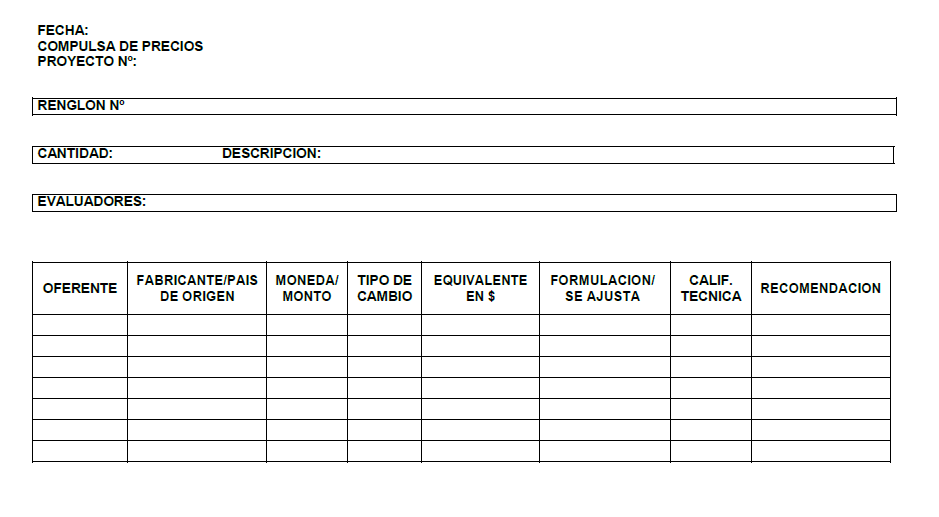 ACTA DE PREADJUDICACION   (ejemplo)Proyecto N°  :La Comisión de Preadjudicación ha considerado las ofertas presentadas en la Comparación de Precios y se detallan en la Evaluación de Ofertas.Se recomienda adjudicar a PHARMACIA Bio-lab, por un monto F.O.B. de U$S 12.289,00 (DOLARES DOCE MIL DOSCIENTOS OCHENTA Y NUEVE) por ser la oferta que cumple con las especificaciones técnicas de los pliegos y es la de menor precio.Comisión de Preadjudicación,............... (Lugar y fecha,........................DECLARACIÓN JURADA Sr. Director General del FONCYTSr. S/D(Nombre y Apellido del IR) …………………………………………., en mi carácter de Investigador Responsable del Proyecto Nº………denominado “…………………………………………………………………………………” en el marco de la Convocatoria (línea y año) ………………………, manifiesto en carácter de DECLARACIÓN JURADA lo siguiente:Que en el marco del proyecto identificado en el encabezado se contempla la adquisición de: (especificar equipamiento) ……..……………, cuyas características técnicas específicas se detallan en el ANEXO I del presente instrumento.Que se ha puesto toda la diligencia debida, a fin de implementar la investigación de mercado correspondiente, por la que se  determinó que el único equipo, a nivel local e internacional, que cumple con las exigencias establecidas en el proyecto es el: (especificar el equipamiento a comprar, marca y modelo)……………., por las razones que se detallan en el ANEXO II. Que de la misma exploración de mercado resulta que la única firma proveedora del equipo mencionado en el punto 2 es: (especificar firma)…………y que su representante exclusivo en Argentina es:………. (especificar firma, si corresponde).(En el caso que el proveedor seleccionado sea el representante único o exclusivo deberá adjuntar el certificado de representación vigente.).El inciso de la cláusula 3.6 de las Políticas para la Adquisición de Bienes y Obras financiados por el Banco Interamericano de Desarrollo que justifica la contratación directa es: a) un contrato existente para la ejecución de obras o el suministro de bienes, adjudicado de conformidad con procedimientos aceptables para el Banco, puede ampliarse para incluir bienes u obras adicionales de carácter similar. b) la estandarización de equipo o de repuestos, con fines de compatibilidad con el equipo existente, puede justificar compras adicionales al proveedor original. c) el equipo requerido es patentado o de marca registrada y puede obtenerse de una sola fuente;d) el contratista responsable del diseño de un proceso exige la compra de elementos críticos de un proveedor determinado como condición de mantener su garantía de cumplimiento; y e) en casos excepcionales, tales como en respuesta a desastres naturales. ………………………               			……………………………………...                                       Lugar y Fecha 					Firma y aclaración del IRANEXO IDetallar las especificaciones técnicas del Equipamiento solicitado:ANEXO IIEl equipo …………(equipamiento a comprar – Marca – Modelo) es el único quepuede adquirirse por las siguientes razones: (explicar en forma clara y detallada)ANEXO XOBSERVACIONES Y RECOMENDACIONES A TENER EN CUENTA POR LAS UNIDADES ADMINISTRADORAS Se describen los procedimientos a tener en cuenta por las UA de Proyectos de Investigación Científica y Tecnológica financiados a través del FONCYT. La UA deberá contar con un sistema de gestión contable (EMERIX WEB u otro) que permita individualizar en sus registros las erogaciones que demanden la ejecución de los proyectos por fuente de financiamiento, como indican las obligaciones contractuales respecto de cada uno de los proyectos para la que haya sido designada. Los legajos con copias fieles de los antecedentes y la documentación correspondiente de los Investigadores y Becarios integrantes de los instrumentos subsidiados con los fondos del Programa, deberán estar archivados en formar cronológica y debidamente foliados. Los legajos que contienen la información relevante de cada uno de los proyectos que se administren en la Unidad deben estar foliados íntegramente y observar un orden cronológico de incorporación de documentación.Identificar inequívocamente, en los Instrumentos de Adhesión que se suscriban, su fecha de emisión, los nombres de los representantes de la Institución Beneficiaria y de la Unidad Administradora, así como también el de los Investigadores Responsables.Las rendiciones de gastos, debidamente intervenidas por Contador Público,  deberán ser archivadas en copia fiel, junto a sus comprobantes respaldatorios, en los expedientes que para cada convocatoria se sustancien, observando especialmente la foliatura. Los Bienes de Capital adquiridos en el marco de los proyectos financiados por la Agencia, deberán ser ingresados a través del sistema Emerix Web. La Unidad Administradora deberá mantener actualizada la carga de los datos al sistema.En las certificaciones contables se debe especificar, en todos los casos, qué montos fueron abonados con aportes del financiamiento y cuáles de ellos fueron soportados por la contraparte. En las facturas y remitos que respaldan los gastos efectuados y la entrega de lo adquirido debe incluirse la firma los Investigadores Responsables, junto con un sello  la Unidad Administradora que identifique a qué rendición pertenece el gasto y si éste ha sido efectivamente pagado. En todos los casos la facturación debe haber sido efectuada identificando al Investigador Responsable del Proyecto y al financiamiento que corresponda.Intensificar los controles a los fines de asegurar que los pasajes y viáticos que se abonen durante la ejecución de los proyectos se correspondan, en todos los casos,  con personas integrantes del equipo de trabajo del proyecto. En caso de haberse efectuado excepciones a lo mencionado, deberá constar en las actuaciones la toma de conocimiento y la aprobación por parte del FONCyT de tal situación.Para cada uno de los concursos de precios o cualquier otro proceso sustanciado en el ámbito de las Unidades Administradoras, se debe asegurar la conformación de una Comisión de Adjudicación integrada por el Investigador Responsable o un representante de la IB, un representante de la Unidad Administradora y un tercero. La intervención de la Comisión en cada una de las etapas de los procesos de contratación debe estar incorporada en el expediente. Mantener actualizados los legajos de becarios. Concretamente, en ellos deberían incorporarse, como mínimo, copia fiel de CV con firma y fecha de emisión, constancia de CUIL/CUIT, copia de los títulos habilitantes exigidos, copia fiel del Acta del Concurso efectuada a los efectos del otorgamiento de la beca, copia fiel de los planes de trabajo debidamente suscriptos, apertura de la cuenta bancaria del becario, constancia de ART, certificaciones de servicios, etc.ZONA1º/06/20191º/07/20191º/08/20191º/01/20201º/02/2020Noroeste (Pcias de Jujuy, Salta, Tucumán, Catamarca y La Rioja)2.1722.3182.4642.5682.673Noreste (Pcias de Misiones, Corrientes, Entre Ríos, Formosa y Chaco)1.5181.6211.7231.7961.869Cuyo (Pcias de San Juan, Mendoza y San Luis) 2.1722.3182.4642.5682.673Centro (Pcias de Córdoba, Santiago del Estero, Santa Fe y La Pampa) 1.8131.9352.0572.1442.231Sur (Pcias de Neuquén, Rio Negro, Chubut, Santa Cruz y Tierra del Fuego)2.6592.8383.0173.1453.273Region Metropolitana (Pcias de Bs.As y Cuidad de Bs.As)1.5181.6211.7231.7961.869Zona 1: América del Sur y CentralZona 2: América del NorteZona 3: Europa, África, Oceanía y AsiaU$D 268U$D 328EUR 324ITEMAPORTEAPORTEAPORTETOTALITEMFONCYTCOFINANCIADORINSTITUCIONTOTALFONCYTCOFINANCIADORINSTITUCIONa. Honorarios (*)b. Becasc. Equipamientod. Materiales e insumos.e. Viajes y viáticos (**)f. Gastos de serviciostécnicos especializadosg. Gastos de publicaciones deresultados del proyectoH. Gastos de administracióndel subsidio (***)i. BibliografíaTOTALDETALLEPROVEEDORNº DEAPORTEAPORTEAPORTEDETALLEPROVEEDORCOMPROBANFECHAFONCYTCOFINANCIADORAPORTECOMPROBANFECHAFONCYTCOFINANCIADORINSTITUCIONTEINSTITUCIONTE1.2.3.4.5.6.7.8.9.10.11.12.TOTALBuenos Aires, .... de .....................de 200...Anexo IVCertificación de ProveedorCERTIFICADO DE PROVEEDORCERTIFICADO DE PROVEEDOR(BANCO INTERAMERICANO DE DESARROLLO)PARA: (Datos del proyecto)Referencia L/CNº____________FACTURA (S)FACTURA (S)FACTURA (S)CONTRATO(S) U ORDENES DE COMPRACONTRATO(S) U ORDENES DE COMPRACONTRATO(S) U ORDENES DE COMPRACONTRATO(S) U ORDENES DE COMPRACONTRATO(S) U ORDENES DE COMPRACOSTO DE LOSBIENES, FLETE YSEGURONUMERONUMEROFECHANUMEROFECHAFECHAMONEDATOTALINFORMACIÓN DE EMBARQUE  (si los términos son CIF o C y F llene esta parte)  (*)INFORMACIÓN DE EMBARQUE  (si los términos son CIF o C y F llene esta parte)  (*)INFORMACIÓN DE EMBARQUE  (si los términos son CIF o C y F llene esta parte)  (*)INFORMACIÓN DE EMBARQUE  (si los términos son CIF o C y F llene esta parte)  (*)INFORMACIÓN DE EMBARQUE  (si los términos son CIF o C y F llene esta parte)  (*)INFORMACIÓN DE EMBARQUE  (si los términos son CIF o C y F llene esta parte)  (*)INFORMACIÓN DE EMBARQUE  (si los términos son CIF o C y F llene esta parte)  (*)INFORMACIÓN DE EMBARQUE  (si los términos son CIF o C y F llene esta parte)  (*)INFORMACIÓN DE EMBARQUE  (si los términos son CIF o C y F llene esta parte)  (*)TIPO DE ENVIOTIPO DE ENVIOTIPO DE ENVIOBANDERA DEL TRANSPORTE (País)BANDERA DEL TRANSPORTE (País)BANDERA DEL TRANSPORTE (País)MONEDACOSTO DEL FLETETIERRAMARMARAIRESUB - TOTALNOMBRE DEL PROVEEDORNOMBRE DEL PROVEEDORNOMBRE DEL PROVEEDORNOMBRE DEL PROVEEDORORIGEN DE LOS BIENESORIGEN DE LOS BIENESORIGEN DE LOS BIENESDIRECCION (Nº CALLE, CIUDAD, ESTADO, ZONA POSTAL, PAIS)DIRECCION (Nº CALLE, CIUDAD, ESTADO, ZONA POSTAL, PAIS)DIRECCION (Nº CALLE, CIUDAD, ESTADO, ZONA POSTAL, PAIS)DIRECCION (Nº CALLE, CIUDAD, ESTADO, ZONA POSTAL, PAIS)DIRECCION (Nº CALLE, CIUDAD, ESTADO, ZONA POSTAL, PAIS)DIRECCION (Nº CALLE, CIUDAD, ESTADO, ZONA POSTAL, PAIS)DIRECCION (Nº CALLE, CIUDAD, ESTADO, ZONA POSTAL, PAIS)DIRECCION (Nº CALLE, CIUDAD, ESTADO, ZONA POSTAL, PAIS)PAISMONEDACOSTO DE LOSBIENESCertificamos, además que salvo los descuentos y rebajas, si los hay, que seCertificamos, además que salvo los descuentos y rebajas, si los hay, que seCertificamos, además que salvo los descuentos y rebajas, si los hay, que seCertificamos, además que salvo los descuentos y rebajas, si los hay, que seCertificamos, además que salvo los descuentos y rebajas, si los hay, que seCertificamos, además que salvo los descuentos y rebajas, si los hay, que seCertificamos, además que salvo los descuentos y rebajas, si los hay, que seCertificamos, además que salvo los descuentos y rebajas, si los hay, que seCertificamos, además que salvo los descuentos y rebajas, si los hay, que seindican en dichas facturas, órdenes de compra o contratos, no hemos pagado, niindican en dichas facturas, órdenes de compra o contratos, no hemos pagado, niindican en dichas facturas, órdenes de compra o contratos, no hemos pagado, niindican en dichas facturas, órdenes de compra o contratos, no hemos pagado, niindican en dichas facturas, órdenes de compra o contratos, no hemos pagado, niindican en dichas facturas, órdenes de compra o contratos, no hemos pagado, niindican en dichas facturas, órdenes de compra o contratos, no hemos pagado, niindican en dichas facturas, órdenes de compra o contratos, no hemos pagado, niindican en dichas facturas, órdenes de compra o contratos, no hemos pagado, niconvenido en pagar o hecho que se pague al destinatario de dichas facturas,convenido en pagar o hecho que se pague al destinatario de dichas facturas,convenido en pagar o hecho que se pague al destinatario de dichas facturas,convenido en pagar o hecho que se pague al destinatario de dichas facturas,convenido en pagar o hecho que se pague al destinatario de dichas facturas,convenido en pagar o hecho que se pague al destinatario de dichas facturas,convenido en pagar o hecho que se pague al destinatario de dichas facturas,convenido en pagar o hecho que se pague al destinatario de dichas facturas,convenido en pagar o hecho que se pague al destinatario de dichas facturas,órdenes de compra o contratos o a ninguna otra persona o entidad (excepto aórdenes de compra o contratos o a ninguna otra persona o entidad (excepto aórdenes de compra o contratos o a ninguna otra persona o entidad (excepto aórdenes de compra o contratos o a ninguna otra persona o entidad (excepto aórdenes de compra o contratos o a ninguna otra persona o entidad (excepto aórdenes de compra o contratos o a ninguna otra persona o entidad (excepto aórdenes de compra o contratos o a ninguna otra persona o entidad (excepto aórdenes de compra o contratos o a ninguna otra persona o entidad (excepto aórdenes de compra o contratos o a ninguna otra persona o entidad (excepto anuestros directores, titulares, funcionarios y empleados, hasta el nivel de susnuestros directores, titulares, funcionarios y empleados, hasta el nivel de susnuestros directores, titulares, funcionarios y empleados, hasta el nivel de susnuestros directores, titulares, funcionarios y empleados, hasta el nivel de susnuestros directores, titulares, funcionarios y empleados, hasta el nivel de susnuestros directores, titulares, funcionarios y empleados, hasta el nivel de susnuestros directores, titulares, funcionarios y empleados, hasta el nivel de susnuestros directores, titulares, funcionarios y empleados, hasta el nivel de susnuestros directores, titulares, funcionarios y empleados, hasta el nivel de susremuneraciones ordinarias), ningún descuento, rebaja, deducción, honorario u otroremuneraciones ordinarias), ningún descuento, rebaja, deducción, honorario u otroremuneraciones ordinarias), ningún descuento, rebaja, deducción, honorario u otroremuneraciones ordinarias), ningún descuento, rebaja, deducción, honorario u otroremuneraciones ordinarias), ningún descuento, rebaja, deducción, honorario u otroremuneraciones ordinarias), ningún descuento, rebaja, deducción, honorario u otroremuneraciones ordinarias), ningún descuento, rebaja, deducción, honorario u otroremuneraciones ordinarias), ningún descuento, rebaja, deducción, honorario u otroremuneraciones ordinarias), ningún descuento, rebaja, deducción, honorario u otropago en relación con la venta de los bienes que abarcan dichas facturas, órdenespago en relación con la venta de los bienes que abarcan dichas facturas, órdenespago en relación con la venta de los bienes que abarcan dichas facturas, órdenespago en relación con la venta de los bienes que abarcan dichas facturas, órdenespago en relación con la venta de los bienes que abarcan dichas facturas, órdenespago en relación con la venta de los bienes que abarcan dichas facturas, órdenespago en relación con la venta de los bienes que abarcan dichas facturas, órdenespago en relación con la venta de los bienes que abarcan dichas facturas, órdenespago en relación con la venta de los bienes que abarcan dichas facturas, órdenesde compra o contratos, o para obtener los contratos para venderlas, excepto comode compra o contratos, o para obtener los contratos para venderlas, excepto comode compra o contratos, o para obtener los contratos para venderlas, excepto comode compra o contratos, o para obtener los contratos para venderlas, excepto comode compra o contratos, o para obtener los contratos para venderlas, excepto comode compra o contratos, o para obtener los contratos para venderlas, excepto comode compra o contratos, o para obtener los contratos para venderlas, excepto comode compra o contratos, o para obtener los contratos para venderlas, excepto comode compra o contratos, o para obtener los contratos para venderlas, excepto comosigue (Si usted pagó o irá a pagar, adjunte una declaraciónsigue (Si usted pagó o irá a pagar, adjunte una declaraciónsigue (Si usted pagó o irá a pagar, adjunte una declaraciónsigue (Si usted pagó o irá a pagar, adjunte una declaraciónsigue (Si usted pagó o irá a pagar, adjunte una declaraciónsigue (Si usted pagó o irá a pagar, adjunte una declaraciónsigue (Si usted pagó o irá a pagar, adjunte una declaraciónsigue (Si usted pagó o irá a pagar, adjunte una declaraciónsigue (Si usted pagó o irá a pagar, adjunte una declaraciónNOMBRE Y TITULO DEL FIRMANTENOMBRE Y TITULO DEL FIRMANTENOMBRE Y TITULO DEL FIRMANTENOMBRE Y TITULO DEL FIRMANTENOMBRE Y TITULO DEL FIRMANTENOMBRE Y TITULO DEL FIRMANTENOMBRE Y TITULO DEL FIRMANTENOMBRE Y TITULO DEL FIRMANTENOMBRE Y TITULO DEL FIRMANTETOTAL* El BID  financiará costos de embarque solamente cuando el* El BID  financiará costos de embarque solamente cuando el* El BID  financiará costos de embarque solamente cuando el* El BID  financiará costos de embarque solamente cuando elEl certificado de proveedor deberá ser firmado por un oficial o el RepresentanteEl certificado de proveedor deberá ser firmado por un oficial o el RepresentanteEl certificado de proveedor deberá ser firmado por un oficial o el RepresentanteEl certificado de proveedor deberá ser firmado por un oficial o el RepresentanteEl certificado de proveedor deberá ser firmado por un oficial o el RepresentanteEl certificado de proveedor deberá ser firmado por un oficial o el RepresentanteEl certificado de proveedor deberá ser firmado por un oficial o el RepresentanteEl certificado de proveedor deberá ser firmado por un oficial o el RepresentanteEl certificado de proveedor deberá ser firmado por un oficial o el Representantemedio de transporte utilizado tenga banderas de algún paísmedio de transporte utilizado tenga banderas de algún paísmedio de transporte utilizado tenga banderas de algún paísmedio de transporte utilizado tenga banderas de algún paísautorizado del proveedor.autorizado del proveedor.autorizado del proveedor.autorizado del proveedor.autorizado del proveedor.autorizado del proveedor.autorizado del proveedor.autorizado del proveedor.autorizado del proveedor.miembro del Banco:miembro del Banco:miembro del Banco:miembro del Banco:ALEMANIA,  ARGENTINA,  AUSTRIA,  BAHAMAS,  BARBADOS,ALEMANIA,  ARGENTINA,  AUSTRIA,  BAHAMAS,  BARBADOS,ALEMANIA,  ARGENTINA,  AUSTRIA,  BAHAMAS,  BARBADOS,ALEMANIA,  ARGENTINA,  AUSTRIA,  BAHAMAS,  BARBADOS,BELGICA,   BELICE,  BOLIVIA,   BRASIL,   CANADA,   CHILE,BELGICA,   BELICE,  BOLIVIA,   BRASIL,   CANADA,   CHILE,BELGICA,   BELICE,  BOLIVIA,   BRASIL,   CANADA,   CHILE,BELGICA,   BELICE,  BOLIVIA,   BRASIL,   CANADA,   CHILE,COLOMBIA,  COSTA  RICA,  DINAMARCA,  ECUADOR,  ELCOLOMBIA,  COSTA  RICA,  DINAMARCA,  ECUADOR,  ELCOLOMBIA,  COSTA  RICA,  DINAMARCA,  ECUADOR,  ELCOLOMBIA,  COSTA  RICA,  DINAMARCA,  ECUADOR,  ELSALVADOR,   ESPAÑA,   ESTADOS   UNIDOS,   FINLANDIA,SALVADOR,   ESPAÑA,   ESTADOS   UNIDOS,   FINLANDIA,SALVADOR,   ESPAÑA,   ESTADOS   UNIDOS,   FINLANDIA,SALVADOR,   ESPAÑA,   ESTADOS   UNIDOS,   FINLANDIA,FRANCIA, GUATEMALA, GUYANA, HAITI, HONDURAS, ISRAEL,FRANCIA, GUATEMALA, GUYANA, HAITI, HONDURAS, ISRAEL,FRANCIA, GUATEMALA, GUYANA, HAITI, HONDURAS, ISRAEL,FRANCIA, GUATEMALA, GUYANA, HAITI, HONDURAS, ISRAEL,ITALIA, JAMAICA, JAPON, MEXICO, NICARAGUA, NORUEGA,ITALIA, JAMAICA, JAPON, MEXICO, NICARAGUA, NORUEGA,ITALIA, JAMAICA, JAPON, MEXICO, NICARAGUA, NORUEGA,ITALIA, JAMAICA, JAPON, MEXICO, NICARAGUA, NORUEGA,____________________________________________________________________________________________________________________________________________________________________________________________________________________________________________________________________________________________________________________________________________________________________________________________________________PAISES  BAJOS,  PANAMA,  PARAGUAY,  PERU,  PORTUGAL,PAISES  BAJOS,  PANAMA,  PARAGUAY,  PERU,  PORTUGAL,PAISES  BAJOS,  PANAMA,  PARAGUAY,  PERU,  PORTUGAL,PAISES  BAJOS,  PANAMA,  PARAGUAY,  PERU,  PORTUGAL,FIRMAFIRMAFIRMAFIRMAFIRMAFIRMAFIRMAFIRMAFIRMAREINO   UNIDO,   REPUBLICA   DOMINICANA,   REPÚBLICAREINO   UNIDO,   REPUBLICA   DOMINICANA,   REPÚBLICAREINO   UNIDO,   REPUBLICA   DOMINICANA,   REPÚBLICAREINO   UNIDO,   REPUBLICA   DOMINICANA,   REPÚBLICAPOPULAR DE CHINA, SUECIA, SUIZA, SURINAME, TRINIDADPOPULAR DE CHINA, SUECIA, SUIZA, SURINAME, TRINIDADPOPULAR DE CHINA, SUECIA, SUIZA, SURINAME, TRINIDADPOPULAR DE CHINA, SUECIA, SUIZA, SURINAME, TRINIDADTOBAGO, URUGUAY, VENEZUELA Y YUGOSLAVIA.TOBAGO, URUGUAY, VENEZUELA Y YUGOSLAVIA.TOBAGO, URUGUAY, VENEZUELA Y YUGOSLAVIA.TOBAGO, URUGUAY, VENEZUELA Y YUGOSLAVIA.FECHA: -------------------------------------------------------FECHA: -------------------------------------------------------FECHA: -------------------------------------------------------FECHA: -------------------------------------------------------FECHA: -------------------------------------------------------FECHA: -------------------------------------------------------FECHA: -------------------------------------------------------FECHA: -------------------------------------------------------FECHA: -------------------------------------------------------Argentina* ^Dinamarca* México* ^Alemania*Ecuador* ^Nicaragua* ^Austria* El Salvador* ^ Noruega*Bahamas* ^EsloveniaPaíses Bajos * ^Barbados* ^ España* ^Panamá* ^Bélgica*Estados Unidos* ^Paraguay* ^Belice* ^Finlandia*Perú* ^Bolivia* ^Francia*^Portugal* ^Brasil* ^Guatemala* ^Reino Unido ^Canadá^Guyana* ^República Dominicana * ^Chile* ^Haití*^Suecia*^China, República Popular de* ^Honduras* ^Suiza*^Colombia* ^Israel* Suriname*^   Corea , República de* ^Italia* ^Trinidad y Tobago* ^Costa Rica* ^Jamaica* ^Uruguay* ^CroaciaJapón* ^Venezuela* ^---------------------------------* Miembro de la Corporación Interamericana de Inversiones* Miembro de la Corporación Interamericana de Inversiones* Miembro de la Corporación Interamericana de Inversiones^ Miembro del Fondo Multilateral de Inversiones^ Miembro del Fondo Multilateral de Inversiones^ Miembro del Fondo Multilateral de InversionesMarcar lo que correspondaViajeCampañaSalidaLlegadaDestinoMedio deCantidad de    ObservacionesD/m/ad/m/aTransporteDíasTotal Días (a):Monto Diario (b):$Total Viáticos (1):$Total Viáticos (1):$ 1= a*b2. Gastos de Movilidad:Movilidad desde y hasta domicilioMovilidad desde y hasta hotel/destinoTotal (2):$3. Gastos de trasladoPASAJES (avión, bus)Gastos CombustibleTotal (3):$Total (3):$4. Gastos de inscripcionesCongresosOtrosTotal (4):$TOTAL PRESENTE LIQUIDACION (1+2+3+4):TOTAL PRESENTE LIQUIDACION (1+2+3+4):TOTAL PRESENTE LIQUIDACION (1+2+3+4):TOTAL PRESENTE LIQUIDACION (1+2+3+4):TOTAL PRESENTE LIQUIDACION (1+2+3+4):TOTAL PRESENTE LIQUIDACION (1+2+3+4):TOTAL PRESENTE LIQUIDACION (1+2+3+4):TOTAL PRESENTE LIQUIDACION (1+2+3+4):.......................................................................................................................................................................................................................Firma y AclaraciónRecibí ConformeRecibí Conforme        IR/DirectorFirma, Aclaración y FechaFirma, Aclaración y FechaAdquisición de Bienes y/o Servicios de No Consultoría (Servicios ordinarios)Adquisición de Bienes y/o Servicios de No Consultoría (Servicios ordinarios)Adquisición de Bienes y/o Servicios de No Consultoría (Servicios ordinarios)Desde Hasta Procedimientou$s 0u$s  5.000Toma de Precios u$s 5.000u$s  100.000Concurso de Preciosu$s  100.000u$s  1.500.000Licitación Pública Nacional u$s  1.500.000En adelanteLicitación Pública Internacional ------Compra o Contratación DirectaContratación de ObrasContratación de ObrasContratación de ObrasDesde Hasta Procedimientou$s 0u$s  350.000Concurso de Preciosu$s  350.000u$s  25.000.000Licitación Pública Nacional u$s  25.000.000En adelanteLicitación Pública InternacionalLoteArticuloBreve DescripciónCantidadPresupuesto OficialFecha De Entrega Prevista123412345678LoteArtículoDescripciónPaís de origenCantidadPrecio unitario  de cada artículoImpuestos sobre las ventas y de otro tipo pagaderos en caso de adjudicación del ContratoPrecio Total 123456TOTALTOTALTOTALTOTALTOTALTOTALLoteArticuloBreve DescripciónCantidadPresupuesto OficialPlazo de Ejecución12341234567LoteDescripciónUnidadCantidadPrecio unitario Impuestos sobre las ventasPrecio Total 123456TOTALTOTALTOTALTOTALTOTALCosto estimadoFecha de la invitación o publicaciónCosto estimadoFecha de la invitación o publicaciónLote 1 ………..Lote 2 ………..Lote 3 ………..Etc.__ de _____ de 201_Número y nombre de las firmas a las que se envió la invitación (s)Número y nombre de las firmas a las que se envió la invitación (s)Se cursaron invitaciones a X firmas:Plazo original para la presentación de ofertasProrroga (si las hubiere)Número de ofertas presentadasApertura formal  de las ofertas (opcional)Las ofertas fueron recibidas mediante Período de validez de las ofertas Aclaraciones durante el período de preparación de las ofertas:Aclaraciones durante el período de evaluación de las ofertas:Garantía de Mantenimiento de oferta (si corresponde)Hasta __:__ hs, __ de _____ de 201_Hasta __:__ hs, __ de _____ de 201_Se recibieron X ofertas de las siguientes firmas:Sí ___       No ___ Sobre Cerrado ___   Medios electrónicos ___   _________________________________________________Sí __             No__Hasta __:__ hs, __ de _____ de 201_Hasta __:__ hs, __ de _____ de 201_Se recibieron X ofertas de las siguientes firmas:Sí ___       No ___ Sobre Cerrado ___   Medios electrónicos ___   _________________________________________________Sí __             No__Identificación del OferenteIdentificación del OferentePrecios de las ofertasPrecios de las ofertasPrecios de las ofertasPrecios de las ofertasPrecios de las ofertasPrecios de las ofertasPrecios de las ofertasNombrea)Ciudad/ o pcia.b)Lote Nº 1Lote Nº 1Lote Nº 2Lote Nº 2Lote Nº….Lote Nº….Nombrea)Ciudad/ o pcia.b)Moneda(s)c)Monto(s) d)Moneda(s)c)Monto(s) d)Moneda(s)c)Monto(s) d)Modificaciones o comentariosf)Oferentea)Verificación FormalVerificación FormalEspecificaciones técnicasEspecificaciones técnicasEspecificaciones técnicasOferentea)Oferta cumple  formalmente con lo solicitadoCumple / no cumpleb)Observacionesc)Lote Ofertadod)Cumple / no cumplee)Observacionesf)1.2.3.etc.1.2.3.etc.Lote N°Oferentea)Moneda y monto total de la oferta en moneda extranjerab) Tipo(s) de cambio aplicable(s)c)Monto total de la oferta en $d)RecomendaciónAdjudicar / no adjudicare)1112223.3.3.1.Licitante cuya oferta responde a lo solicitado y se evalúa como la más baja (licitante propuesto para la adjudicación del contrato)a)  nombreb)  dirección2.Plazo de entrega de los bienes o de finalización de los servicios3.Adjudicación propuestaMoneda(s)Monto(s)Importe NetoImpuestosImporte Total